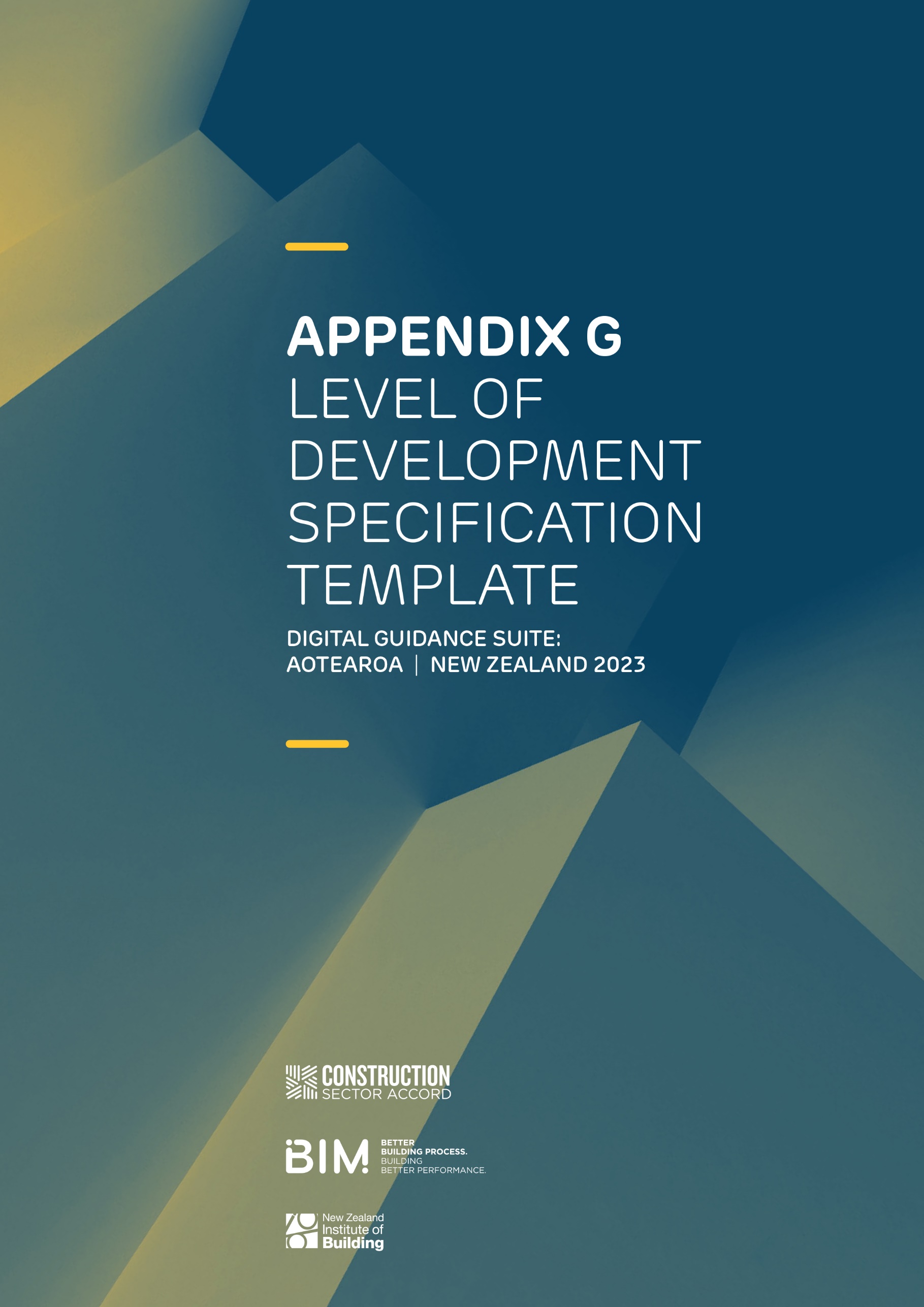 Table of contents1—	Level of Development DefinitionsA Model Element Author (MEA) is responsible for developing each Model Element at the end of each phase of a project to a minimum Level of Development (LOD) in accordance with the BIMForum Level of Development Specification December 2022.A summary of LOD definitions and responsibilities is provided in the tables below. If there is conflict between the definitions in these tables and the BIMForum Level of Development Specification December 2022, the tables below take precedence.1.1	LOD Definitions For Building Structure1.2	LOD Definitions for Landscape ArchitectureThe role of a Landscape Architect overlaps many other disciplines, with Architects, Civil Engineers, Environmental consultants, Structural Engineers, Surveyors, and Arborists being a few. Much of the modelling for Landscape Architecture relies on information from other consultants to commence, and appropriate hold points become critical to the discipline’s workflow.1.3	LOD Definitions for Building Services1.4	LOD Definitions for Water1.5	LOD Definitions for HV Power1.6	LOD Definitions for Civil1.7	LOD Definitions for Boundaries1.8	LOD Definitions for Lighting1.9	LOD Definitions Existing Terrain1.10	LOD Definitions for Geotechnical Drilling1.11	LOD Definitions for Civil Structural Elements1.12	LOD Definitions for Underground Utilities1.13	LOD Definitions for Stormwater2—	Level of Development 
for Buildings2.1	Model Element Author ScheduleThe following table assigns responsibilities to Model Elements via an Author and defines the minimum required LOD for Model Elements across the project stages.Note: If there are two or more disciplines in the MEA Column, the first is the primary owner of the element and the second/third is required to coordinate with the first.Model Element Author Key for Buildings	LOD for Buildings2.2	Model Element Author & Level of Development Schedule for BuildingsSpatial-related elements such as site boundaries, grids, levels, zones, and spaces are not assigned LODs because they are not technically elements that are modelled in three dimensions. There is a requirement to show them in the table below to make sure that they are assigned MEAs.The LODs indicated below are minimum requirements by the end of each of the design and construction phases noted, the design and/or construction team may choose to implement a higher LOD. It should be noted that it is essential for the following disciplines to achieve the same LOD for a common end-of-stage deadline, then early completion of prior modelling to the required accuracy and certainty. For example, to achieve coordinated LOD 300 diffuser locations for the end of detailed design, accurately modelled ceiling grids will be required for the beginning of the detailed design stage.2.3	MEA Table for Building Projects 3—	Level of Development for Water3.1	Model Element Author ScheduleThe following table assigns responsibilities to Model Elements via an Author and defines the minimum required LOD for Model Elements across the project stages.Note: if there are two or more disciplines in the MEA Column, the first is the primary owner of the element and second/third is required to coordinate with the first.Model Element Author Key for Water3.2	Model Element Author & Level of Development Schedule for WaterSpatial related elements such as site boundaries, grids, levels, zones and spaces are not assigned an LOD because aren’t technically elements that are modelled in 3 dimensions. There is a requirement to show them in the table below to make sure that they are assigned an MEA.The LOD’s indicated below are a minimum requirement by the end of each of the design and construction phases noted, the design and/or construction team may choose to implement a higher LOD. For model handover requirements which will be developed during the Construction phase.LOD for Water3.2	MEA for Water Projects4—	Level of Development for HV Power4.1	Model Element Author ScheduleThe following table assigns responsibilities to Model Elements via an Author and defines the minimum required LOD for Model Elements across the project stages.Note: if there are two or more disciplines in the MEA Column, the first is the primary owner of the element and second/third is required to coordinate with the first.Model Element Author Key for HV Power4.2	Model Element Author & Level of Development Schedule for HV PowerSpatial related elements such as site boundaries, grids, levels, zones and spaces are not assigned an LOD because aren’t technically elements that are modelled in 3 dimensions. There is a requirement to show them in the table below to make sure that they are assigned an MEA.The LODs indicated below are a minimum requirement by the end of each of the design and construction phases noted, the design and/or construction team may choose to implement a higher LOD. For model handover requirements which will be developed during the Construction phase.LOD for HV Power4.3	MEA for HV Power Projects5—	Level of Development for Transport and Infrastructure5.1	Model Element Author ScheduleThe following table assigns responsibilities to Model Elements via an Author and defines the minimum required LOD for Model Elements across the project stages.Note: if there are two or more disciplines in the MEA Column, the first is the primary owner of the element and second/third is required to coordinate with the first.Model Element Author Key for Transport and Infrastructure5.2	Model Element Author & Level of Development ScheduleSpatial related elements such as site boundaries, grids, levels, zones, and spaces are not assigned an LOD because they aren’t technically elements that are modelled in 3 dimensions. There is a requirement to show them in the table below to make sure that they are assigned an MEA.The LODs indicated below are a minimum requirement by the end of each of the design and construction phases noted, the design and/or construction team may choose to implement a higher LOD.LOD for Transport and Infrastructure5.3	MEA for Transport and Infrastructure Projects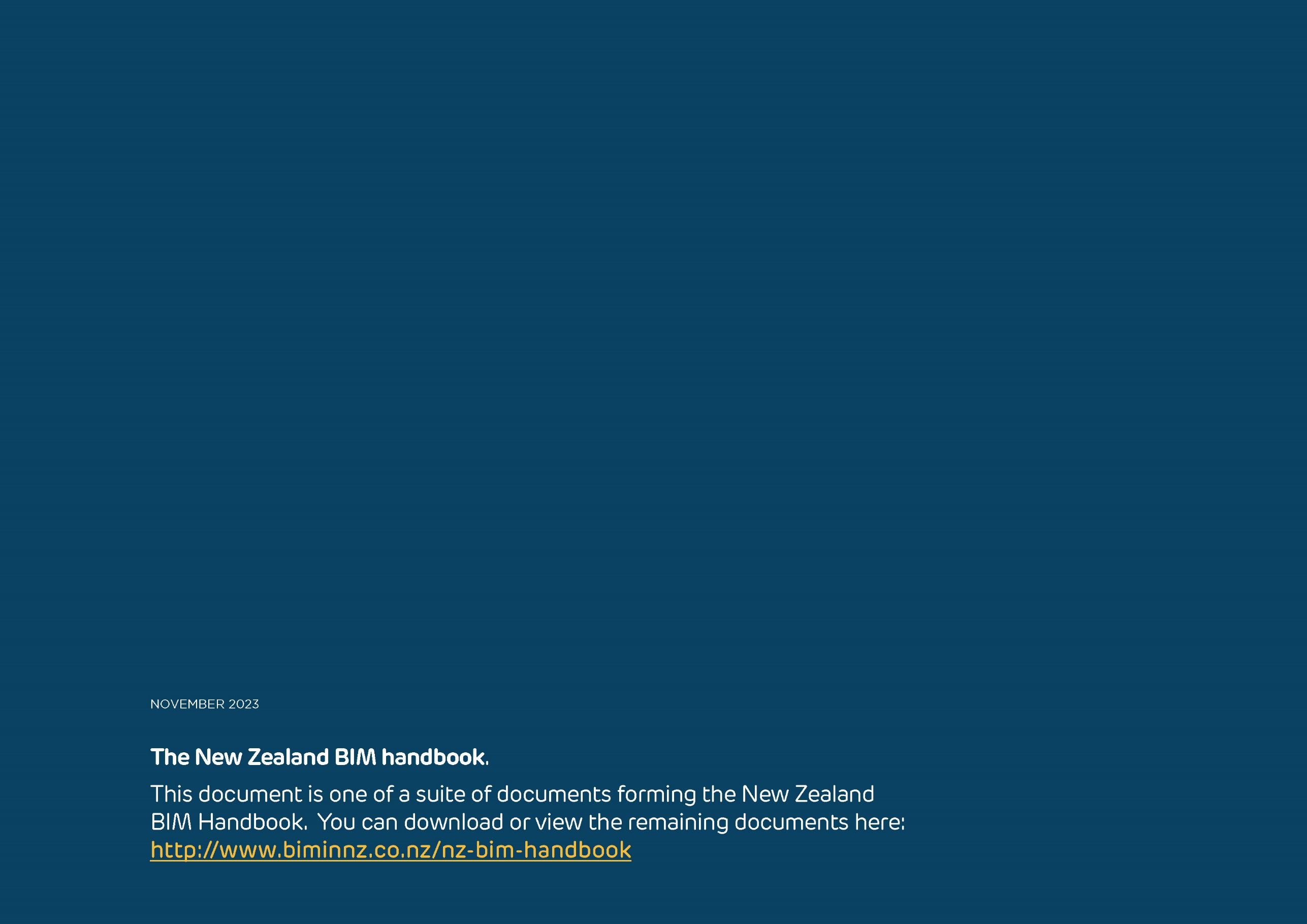 #DESCRIPTIONEXAMPLE - STRUCTURAL COLUMNLOD 100The Model Element may be graphically represented in the Model with a symbol or other generic representation but does not satisfy the requirements for LOD 200.Note: LOD 100 elements are not always geometric representations. Examples are information attached to other Model Elements and symbols showing the existence of components.LOD 100 - 2D or 3D geometry, generic column element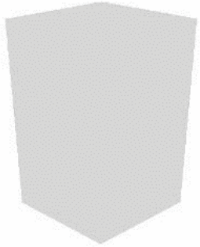 LOD 200The Model Element is graphically represented within the Model as a generic system, object, or assembly with an approximate quantity, size, shape, location, and orientation.Note: At this LOD elements are generic placeholders. They may be recognisable as the components they represent, or they may be volumes for space reservation. Any information derived from LOD 200 elements must be considered approximate.LOD 200 -  Generic 3D geometry, approximate size, shape and location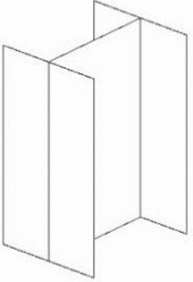 LOD 300The Model Element is graphically represented within the Model as a design-specified system, object, or assembly in terms of quantity, size, shape, location, and orientation.Note: The quantity, size, shape, location, and orientation of the primary elements as designed that are shown on verified drawings at a scale of 1:50 or above can be measured directly from the model with reference to non-modelled information such as notes amd dimensioncall-outs.LOD 300 -  3D design intent geometry, specific size, shape and location.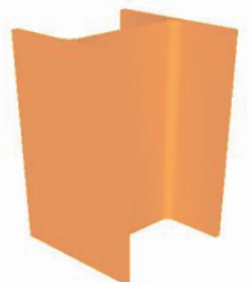 LOD 350The Model Element is graphically represented within the Model as a specific system, object, or assembly in terms of quantity, size, shape, location and orientation, and interfaces with other building systems.Note: Parts necessary for coordination of the element with nearby or attached elements are modelled. These parts will include such items as supports and connections. The quantity, size, shape, location, and orientation of the primary elements as designed that are shown on verified drawings at a scale of 1:50 or above can be measured directly from the model with reference to non-modelled information such as notes and dimension call-outs.LOD 350 - 3D actual design geometry, specific size, shape, location and interface with other elements.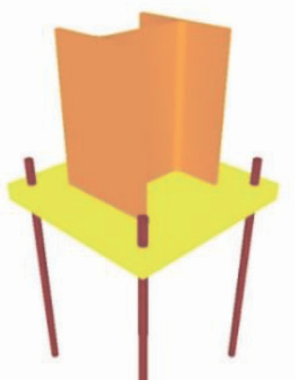 LOD 400The Model Element is graphically represented within the Model as a specific system, object, or assembly in terms of size, shape, location, quantity, and orientation with detailing, fabrication, assembly, and installation information.Note: An LOD 400 element is modelled at sufficient detail and accuracy for fabrication of the represented component. The quantity, size, shape, location, and orientation of the element as designed can be measured directly fromthe model without referring to non-modelled information such as notes or dimension call- outs.LOD 400 - 3D fabrication geometry including member coping, end plates, washers, nuts, etc.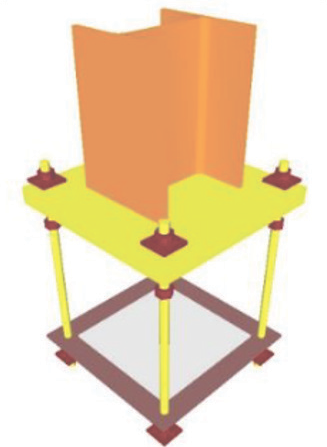 #DESCRIPTIONEXAMPLE - LANDSCAPELOD 100The Model Element may be graphically represented in the Model with a symbol or other generic representation but does not satisfy the requirements for LOD 200.Note: LOD 100 elements often do not have geometric representations. Examples are information attached to other Model Elements and symbols showing the existence of components.LOD 100 - 2D layout of design and geometry with 2D symbols as representation of elements.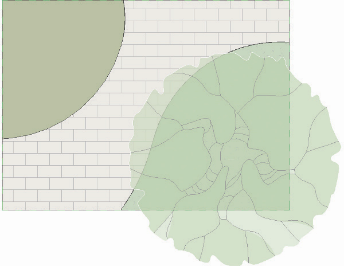 LOD 200The Model Element is graphically represented within the Model as a generic system, object, or assembly with an approximate quantity, size, shape, location, and orientation. Non-graphic information may also be attached to the Model Element.Note: At this LOD, elements are generic placeholders. They may be recognisable as the components they represent, or they may be volumes for space reservation. Any information derived from LOD 200 elements must be considered approximate.LOD 200 - Design intent is represented graphically and illustrated as flat areas. Landscape site elements such as trees, furniture, and landscape structures are generic placeholder elements in approximate locations. Any landscape architectural controlled fencing is shown as 2D linework. Existing trees are shown in approximate locations.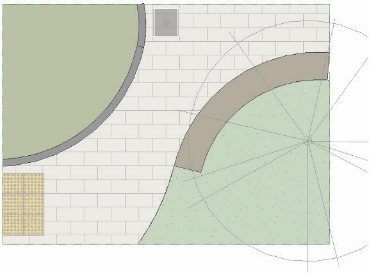 LOD 300The Model Element is graphically represented within the Model as a specific system, object, or assembly in terms of quantity, size, shape, location, and orientation. Non-graphic information may also be attached to the Model Element.LOD 300 - Design intent is shown as 3D elements that have depth and can be quantified. 3D solids are now defined in terms of different soft and hard landscape types and draped to terrain. Site furniture and landscape structural elements can be quantified. Landscape architecture discipline controlled fencing is modelled in basic forms with indicative footings. Proposed trees have accurate locations and the representations of tree canopy size and root ball are graphically shown. Tree-protection zones are illustrated as 2D linework.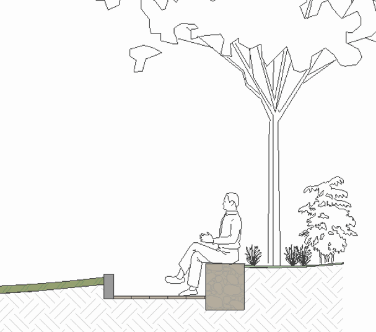 LOD 350The Model Element is graphically represented within the Model as a specific system, object, or assembly in terms of quantity, size, shape, location, orientation, and interfaces with other building systems. Non-graphic information may also be attached to the Model Element.LOD 350 - 3D solids for hard and soft landscape now include material breakdown. Hard landscape is broken down into different types with associated indicative depths and build-ups. Planting types of all habits are now clearly defined through areas or elements. Root requirements and excavation pit allowances are reflected in the model. Site furniture and landscape structural elements are reflected as a modelled form with footing requirements indicative.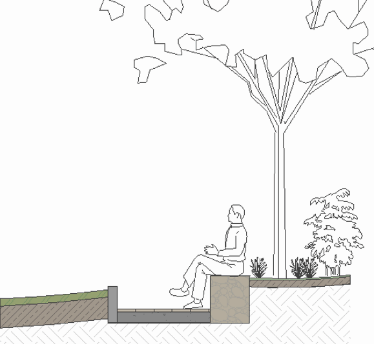 #	DESCRIPTION#	DESCRIPTIONEXAMPLE - SERVICES EQUIPMENTSLOD 100Diagrammatic or schematic Model Elements; conceptual and/or schematic layout/flow diagram; design performance parameters as defined in the BEP to be associated with model elements as non-graphic information.LOD 100 - Diagrammatic or schematic model elements.LOD 200Schematic model elements and layout with approximate size, shape, and location of equipment; approximate access and clearance requirements modelled.Note: The external dimensions of ducts and pipework will be accurate in terms of design intent. The location of all services elements modelled to LOD 200 will be accurate to +/- 50mm where applicable at Detailed Design. Prior to detailed design the location will be approximate only.LOD 200 - Schematic layout with approximate size, shape, and location (to +/-50mm where applicable at Detailed Design) of mains and risers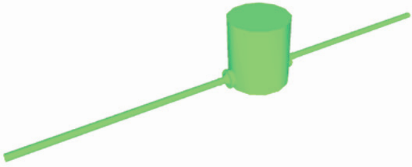 LOD 300Modelled as design-specified size, shape, spacing, and location of equipment; access/code clearance requirements are modelled.LOD 300 - 3D design intent geometry, specific size, shape and location.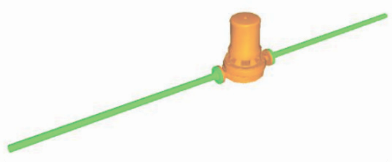 LOD 350The Model Element is graphically represented within the Model as a specific system, object, or assembly in terms of quantity, size, shape, location, orientation, and interfaces with other building systems.LOD 350 - 3D actual design geometry, specific size, shape, location, and interface with other elements.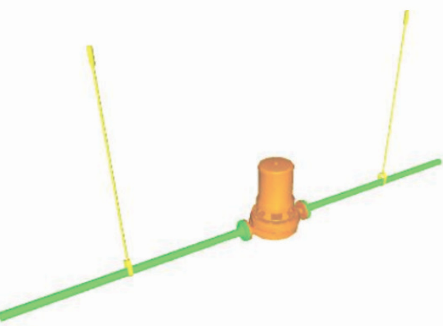 LOD 400The Model Element is graphically represented within the Model as a specific system, object, or assembly in terms of size, shape, location, quantity, and orientation with detailing, fabrication, assembly, and installation information.Note: An LOD 400 element is modelled at sufficient detail and accuracy for fabrication of the represented component. The quantity, size, shape, location, and orientation of the element as designed can be measured directly fromthe model without referring to non-modelled information such as notes or dimension call- outs.LOD 400 - 3D fabrication geometry including bracing, field installation components, etc.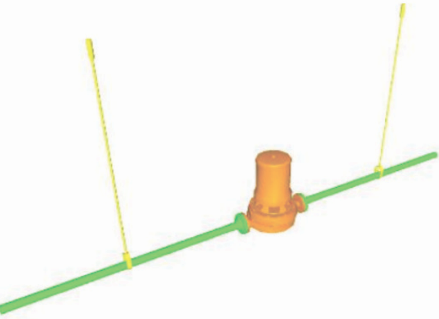 #DESCRIPTIONEXAMPLE - WATERLOD 100Diagrammatic or schematic model elements; conceptual and/or schematic flow diagrams; design performance parameters as defined in the BEP to be associated with model elements as non-graphic information.LOD 100 - Diagrammatic or schematic model elements.LOD 200Schematic model elements and layout with approximate size, shape, and location (to +/- 50mm) of equipment; approximate access and clearance requirements modelled.Note: The external dimensions of pipework will be accurate in terms of design intent. The location of all water elements modelled to LOD 200 will be accurate to +/-50mm where applicable at Detailed Design. Prior to detailed design the location will be approximate only.LOD 200 - Schematic layout with approximate size, shape, and location (to +/-50mm where applicable at Detailed Design) of mains and risers.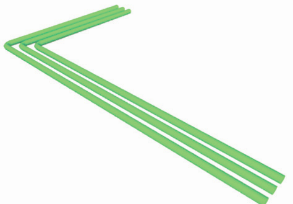 LOD 300Modelled as design-specified size, shape, spacing, and location of pipe and valves for risers, mains, and branches; approximate allowances for spacing and clearances required for all specified hangers, supports, vibration, and seismic control that are to be utilised in the layout of all risers, mains, and branches; access/ code clearance requirements modelled.LOD 300 - Modelled as design-specified size, shape, spacing, and location of pipe and valves for risers, mains, and branches.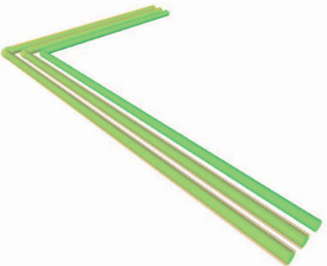 LOD 350The Model Element is graphically represented within the Model as a specific system, object, or assembly in terms of quantity, size, shape, location, orientation, and interfaces with other building systems.LOD 350 - 3D actual design geometry, specific size, shape, location, and interface with other elements.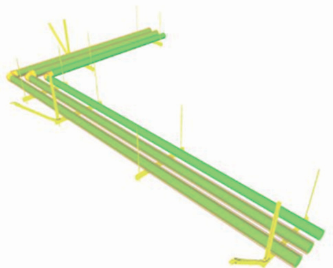 LOD 400The Model Element is graphically represented within the Model as a specific system, object, or assembly in terms of size, shape, location, quantity, and orientation with detailing, fabrication, assembly, and installation information.Note: An LOD 400 element is modelled at sufficient detail and accuracy for fabrication of the represented component. The quantity, size, shape, location, and orientation of the element as designed can be measured directly fromthe model without referring to non-modelled information such as notes or dimension call- outs.LOD 400 - 3D fabrication geometry including bracing and field installation components.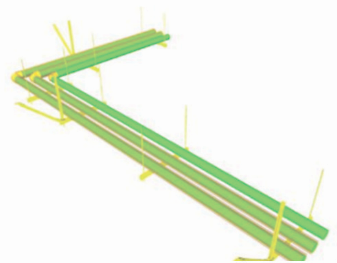 #DESCRIPTIONEXAMPLE - POWERLOD 100The Model Element may be graphically represented in the Model with a symbol or other generic representation but does not satisfy the requirements for LOD 200.Information related to the Model Element (i.e. cost per square foot, tonnage of HVAC, etc.) can be derived from other Model Elements.Note: LOO 100 elements are not always geometric representations. Examples are information attached to other model elements and symbols showing the existence of components.Specific example: An LOD 100 CT is a generic cylindrical shapeLOD 100 - 2D or 3D geometry, generic CT element with cost/unit.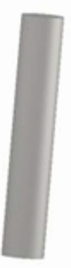 LOD 200The Model Element is graphically represented within the Model as a generic system, object, or assembly with an approximate quantity, size, shape, location, and orientation.Note: At this LOO elements are generic placeholders. They may be recognisable as the components they represent, or they may be volumes for space reservation. Any information derived from LOO 200 elements must be considered approximate.Specific example: An LOD200 CT is a generic, recognisable shape.LOD 200 - Generic 3D geometry, approximate size, shape, and location.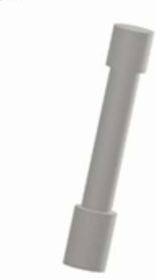 LOD 300The Model Element is graphically represented within the Model as a specific system, object, or assembly in terms of quantity, size, shape, location, and orientation.Note: The quantity, size, shape, location, and orientation of the primary elements as designed that are shown on drawings at a scale of1:50 or above can be measured directly from the model without referring to non-modelled information such as notes and dimension call- outs.Specific example: An LOD300 CT is a specific, recognisable shape. Terminals are modelled to support coordination with interfacing objects. Holes in the terminals are not modelled.LOD 300 - 3D design intent geometry, specific size, shape, and location.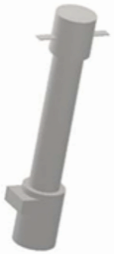 LOD 350The Model Element is graphically represented within the Model as a specific system, object, or assembly in terms of quantity, size, shape, location, orientation, and interfaces with other systems.Note: Parts necessary for the coordination of the element with nearby or attached elements are modelled. These parts will include such items as supports and connections. The quantity, size, shape, location, and orientation of the primary elements as designed that are shown on drawings at a scale of 1:50 or above can be measured directly from the model without referring to non-modelled information such as notes and dimension call-outs.Specific example: An LOD350 CT is a specific, recognisable shape. Terminals are modelled to support coordination with interfacing objects. Holes in the terminals are also modelled. The additional detail shown in the insulator is optional.LOD 350 - 3D design intent geometry, specific size, shape, and location.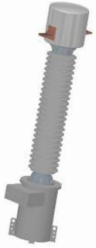 LOD 400The Model Element is graphically represented within the Model as a specific system, object, or assembly in terms of size, shape, location, quantity, and orientation with detailing, fabrication, assembly, and installation information.Note: An LOD 400 element is modelled at sufficient detail and accuracy for fabrication of the represented component. The quantity, size, shape, location, and orientation of the element as designed can be measured directly fromthe model without referring to non-modelled information such as notes and dimension call- outs.Specific example: An LOD400 CT is a specific, recognisable shape. Terminals are modelled to support coordination with interfacing objects. Holes in the terminals are also modelled, along with any nuts and bolts that are considered to be part of the CT assembly.LOD 400 - 3D design intent geometry, specific size, shape, and location.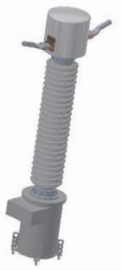 #DESCRIPTIONEXAMPLE - EXISTING SUBSURFACELOD 100The Model Element may be graphically represented in the Model with a symbol or other generic representation but does not satisfy the requirements for LOD 200.Note: LOD 100 elements often do not have geometric representations. Examples are information attached to other model elements and symbols showing the existence of components.LOD 100 - 22D and generic representationLOD 200The Model Element is graphically represented within the Model as generic with an approximate quantity, size, shape, location, depth, and orientation.LOD 200 - Sublayers are modelled as 3D triangulated surfaces or masses, e.g. top and bottom of soft soil.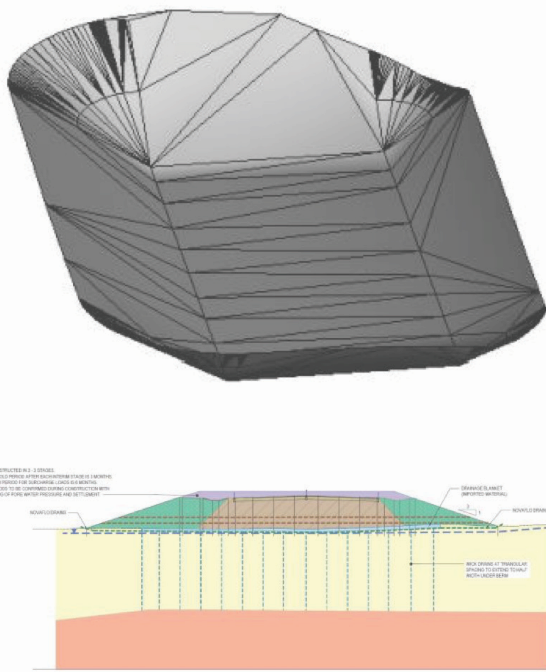 LOD 300Not typically definedNot typically definedLOD 350Not typically definedNot typically definedLOD 400Not typically definedNot typically defined#DESCRIPTIONEXAMPLE - BOUNDARIESLOD 100The Model Element may be graphically represented in the Model with a symbol or other generic representation but does not satisfy the requirements for LOD 200.Note: LOD 100 elements often do not have geometric representations. Examples are information attached to other model elements and symbols showing the existence of components.LOD 100 - Boundaries and areas are modelled as lines and polygons..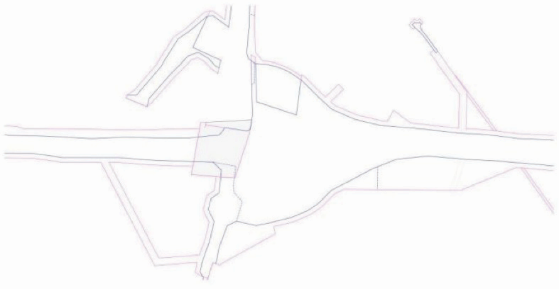 LOD 200The Model Element is graphically represented within the Model as a generic object with accurate size, shape, location, depth, and orientation.LOD 200 - Boundaries and areas are modelled in 3D and draped to terrain. Boundaries are modelled in 3D, so they are visible in section view.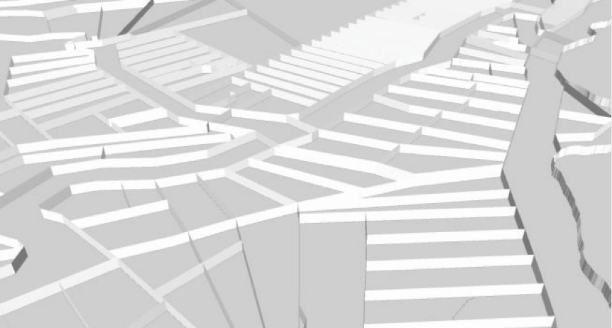 LOD 300Not typically definedNot typically definedLOD 350Not typically definedNot typically definedLOD 400Not typically definedNot typically defined#DESCRIPTIONEXAMPLE - LIGHTINGLOD 100The Model Element may be graphically represented in the Model with a symbol or other generic representation, but does not satisfy the requirements for LOD 200.Note: LOD 100 elements often do not have geometric representations. Examples are information attached to other model elements and symbols showing the existence of components.LOD 100 - 2D signature of lighting columns, bracket arms, luminaires, and cabinets. 2D lines of the ground cables and ducts.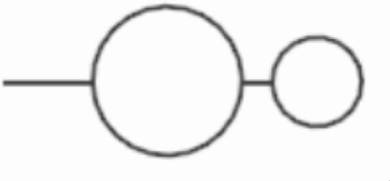 LOD 200The Model Element is graphically represented within the Model as a generic system, object, or assembly with an approximate quantity, size, shape, location, depth, and orientation.Note: At this LOD elements are generic placeholders. They may be recognisable as the components they represent or they may be volumes for space reservation. Any information derived from LOD 200 elements must be considered approximate.LOD 200 - 3D model of the generic placeholder of the structure. 3D point of centre top of foundation for setting-out.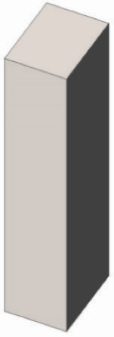 LOD 300The Model Element is graphically represented within the Model as a design specified system, object, or assembly in terms of quantity, size, shape, location, and orientation.LOD 300 - 3D solids (“indicated shape and dimension”) of lighting columns, bracket arms, luminaires, foundations, and cabinets.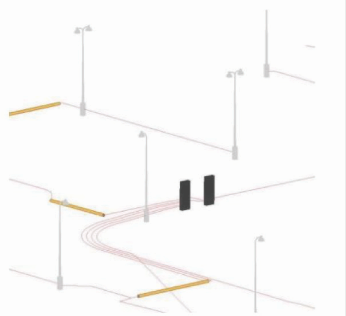 LOD 350The Model Element is graphically represented within the Model as a specific system, object, or assembly in terms of quantity, size, shape, location, orientation, and interfaces with other building systems.LOD 350 - 3D solids (“correct shape and dimension”) of lighting columns, bracket arms, luminaires, foundations, and cabinets.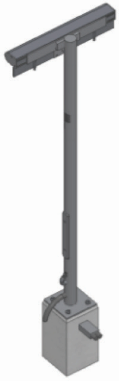 LOD 400The Model Element is graphically represented within the Model as a specific system, object, or assembly in terms of size, shape, location, quantity, and orientation with detailing, fabrication, assembly, and installation information.LOD 400 - 3D fabrication geometry.#DESCRIPTIONEXAMPLE - EXISTING TERRAINLOD 100Not typically definedNot typically definedLOD 200The Model Element is graphically represented within the Model as a generic system, object, or assembly with an approximate quantity, size, shape, location, depth, and orientation.LOD 200 - 3D triangulated surface of existing terrain based on survey data.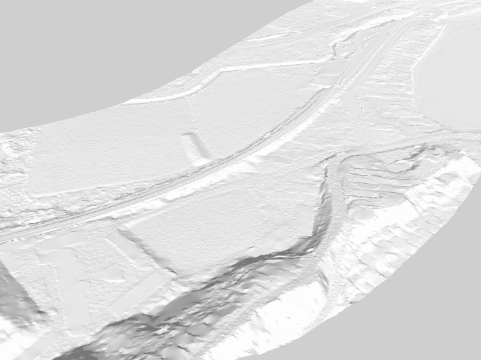 LOD 300Not typically definedNot typically definedLOD 350Not typically definedNot typically definedLOD 400Not typically definedNot typically defined#DESCRIPTIONEXAMPLE - GEOTECHNICAL DRILLINGLOD 100The Model Element may be graphically represented in the Model with a symbol or other generic representation but does not satisfy the requirements for LOD 200.Note: LOD 100 elements often do not have geometric representations. Examples are information attached to other model elements and symbols showing the existence of a component.LOD 100 - Geotechnical drillings are drafted as 2D points.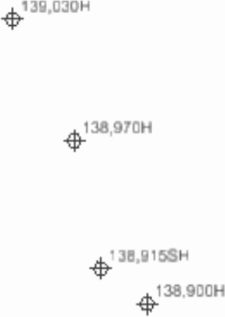 LOD 200The Model Element is graphically represented within the Model as a generic system, object, or assembly with an approximate quantity, size, shape, location, depth, and orientation.Note: At this LOD elements are generic placeholders. They may be recognisable as the components they represent, or they may be volumes for space reservation. Any information derived from LOD 200 elements must be considered approximate.LOD 200 - Geotechnical drillings are modelled as 3D generic points.LOD 300The Model Element is graphically represented within the Model as a design-specified system, object, or assembly in terms of quantity, size, shape, location, and orientation.LOD 300 - Geotechnical drillings are modelled as 3D cylinders with layers of substructure.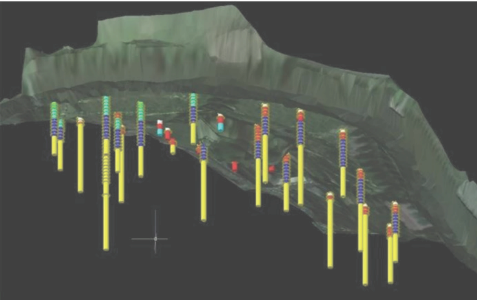 LOD350Not typically definedNot typically definedLOD400Not typically definedNot typically defined#DESCRIPTIONEXAMPLE - STRUCTURAL (CONCRETE I GIRDER BRIDGE)LOD 100The Model Element may be graphically represented in the Model with a symbol or other generic representation, but does not satisfy the requirements for LOD 200.Note: LOD 100 elements often do not have geometric representations. Examples are information attached to other model elements and symbols showing the existence of a component.LOD 100 - 2D or 3D geometry, generic element.LOD 200The Model Element is graphically represented within the Model as a generic system, object, or assembly with approximate quantity, size, shape, location, depth, and orientation.Note: At this LOD elements are generic placeholders. They may be recognisable as the components they represent, or they may be volumes for space reservation. Any information derived from LOD 200 elements must be considered approximate.LOD 200 - Generic 3D geometry with approximate size, shape, and location.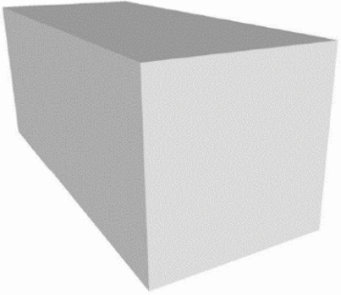 LOD 300The Model Element is graphically represented within the Model as a design-specified system, object, or assembly in terms of quantity, size, shape, location, and orientation.Note: At LOD 300 main concrete structural members modelled per defined structural grid with the correct orientation. All sloping surfaces will be included in the Model Element except for elements affected by manufacturer selection.LOD 300 - Generic 3D geometry with approximate size, shape, and location.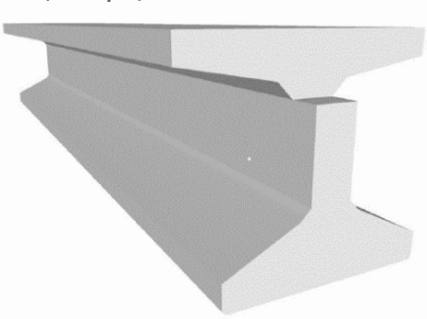 LOD 350The Model Element is graphically represented within the Model as a specific system, object, or assembly in terms of quantity, size, shape, location, orientation, and interfaces with other building systems.Note: Parts necessary for coordination of the element with nearby or attached elements are modelled. Element modelling to include reinforcing post-tension profiles and strand locations, reinforcement only in congested areas, chamfer, pour joints and sequences to help identify reinforcing lap splice locations, expansion joints, lifting devices, embeds and anchor rods, penetrations for items such as MEP and any permanent forming or shoring components.LOD 350 - 3D actual design geometry with specific size, shape, and location plus interface with other elements.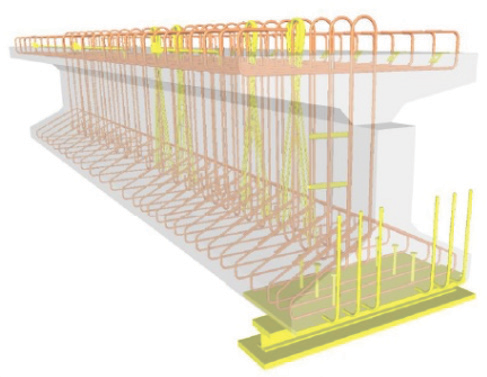 LOD 400The Model Element is graphically represented within the Model as a specific system, object, or assembly in terms of size, shape, location, quantity, and orientation with detailing, fabrication, assembly, and installation information.Note: An LOD 400 element is modelled at sufficient detail and accuracy for fabrication of the represented component. The quantity, size, shape, location, and orientation of the element as designed can be measured directly from the model without referring to non-modelled information such as notes and dimension callouts. All reinforcement including post-tension elements detailed and modelled at LOD 400.LOD 400 - 3D fabrication geometry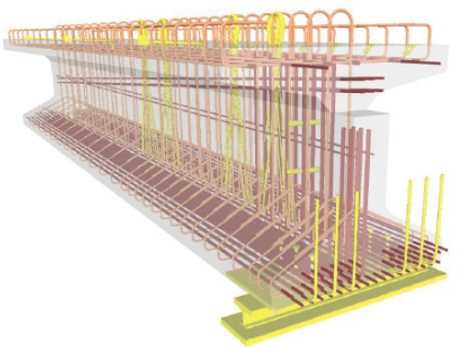 #DESCRIPTIONEXAMPLE - UTILITIES EQUIPMENTLOD 100Diagrammatic or schematic 2D elements; conceptual and/or schematic layout/flow diagram.LOD 100 - 2D diagrammatic or schematic elements.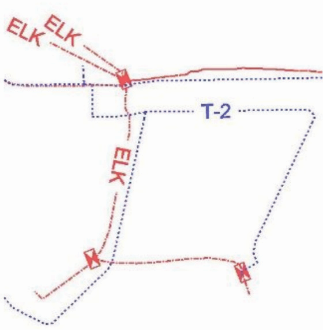 LOD 200Schematic Model Elements and layout with approximate size, shape, and location of equipment; approximate access and clearance requirements modelled.LOD 200 - 3D diagrammatic or schematic elements with approximate size, shape, and location.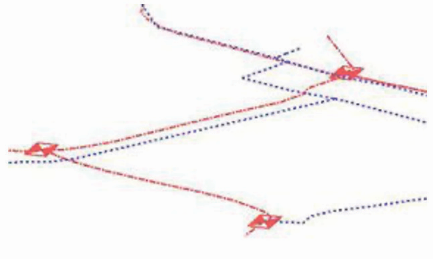 LOD 300Modelled as design-specified size, shape, spacing, and location of equipment; approximate allowances for spacing and clearances required for all specified anchors, supports, and vibration and seismic control that are utilised in the layout of equipment; access/ code clearance requirements modelled.LOD 300 - 3D design intent geometry with specific size, shape, and location.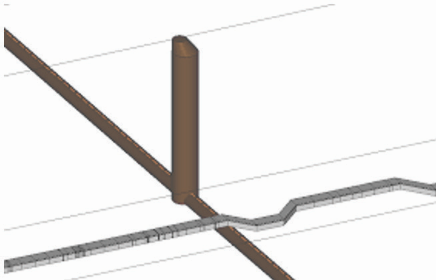 LOD 300The Model Element is graphically represented within the Model as a specific system, object, or assembly in terms of quantity, size, shape, location, orientation, and interfaces with other systems.Note: Parts necessary for coordination of the element with nearby or attached elements are modelled.LOD 300 - 3D actual design geometry with specific size, shape, location plus interface with other elements.LOD 400Not typically definedNot typically defined#DESCRIPTIONEXAMPLE - UTILITIES EQUIPMENTLOD 100Diagrammatic or schematic 2D elements; conceptual and/or schematic flow diagrams.LOD 100 - 2D diagrammatic or schematic elements.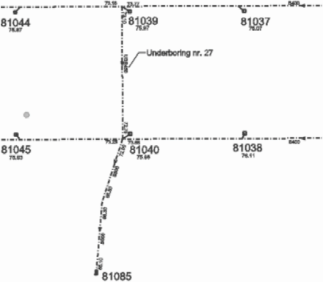 LOD 200Schematic Model Elements and layout with approximate size, shape, and location of equipment; approximate access and clearance requirements modelled.LOD 200 - 3D diagrammatic or schematic elements with approximate size, shape, and location.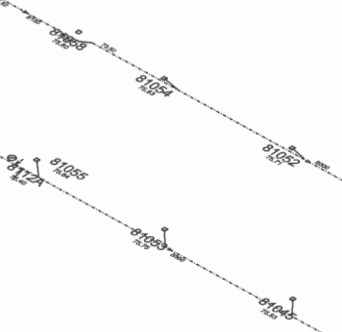 LOD 300Modelled as design-specified size, shape, spacing, and location of pipe and valves for risers, mains, and branches; approximate allowances for spacing and clearances required for all specified hangers, supports, and vibration and seismic control that are to be utilised in the layout of all risers, mains, and branches; access/ code clearance requirements modelled.LOD 300 - 3D design intent geometry with specific size, shape, and location.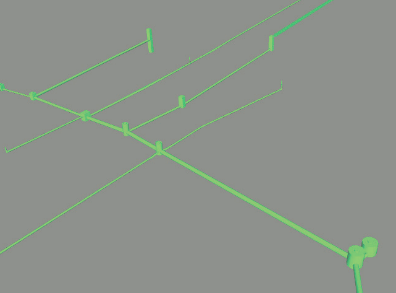 LOD 350Modelled as actual construction elements; actual size, shape, spacing, and locations/ connections of pipe and valves for risers, mains, and branches; actual size, shape, spacing, and clearances required for all hangers, supports, and vibration and seismic control that are utilised in the layout of all risers, mains, and branches; actual floor and wall penetration elements modelled. actual access/code clearance requirements modelled.LOD 350 - 3D actual design geometry, specific size, shape, location, and interface with other elements.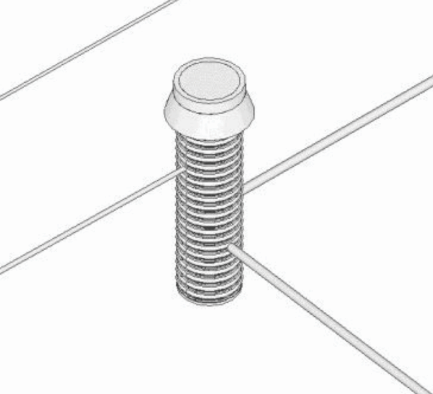 LOD 400Supplementary components added to the modelrequired for fabrication and field installation.LOD 400 - 3D fabrication geometry including bracing and field installation components.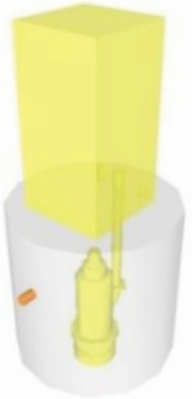 PROJECT PHASECONCEPTDESIGNCONCEPTDESIGNPRELIM.DESIGNPRELIM.DESIGNDEVELOPEDDESIGNDEVELOPEDDESIGNDETAILEDDESIGNDETAILEDDESIGNCONSTRUCTIONCONSTRUCTIONHANDOVERHANDOVERCOMMENTSModel ElementMEALODMEALODMEALODMEALODMEALODMEALODField VerificationSPATIALSite boundaries, setbacks--TSFVTSFVTSFVCONFVTo be coordinated between MEA and other design teams during concept design and to be finalised max during first two weeks of prelim design.GridsARC-ARC-ARC-ARC-CON-Critical set-out information. To be coordinated between MEA and other design teams during concept design and to be finalised max during first two weeks of prelim design.Levels (FFL)ARC-ARC-ARC-ARC-CON-Levels (SSL)STR-STR-STR-STR-CON-Slab Set-Out PlanesARC-ARC-ARC-ARC-CON-Roof Set-Out Planes (incl. pitch points)ARC-ARC-ARC-ARC-CON-Process LevelsPCS-PCS-PCS-PCS-CON-To be coordinated between MEA and other design teams during concept design and to be finalised max during first two weeks of prelim design.Process zonesPCS-PCS-PCS-PCS-CON-To be coordinated between MEA and other design teams during concept design and to be finalised max during first two weeks of prelim design.Process spaces, roomsPCS-PCS-PCS-PCS-CON-To be coordinated between MEA and other design teams during concept design and to be finalised max during first two weeks of prelim design.ARC Spaces, roomsARC-ARC-ARC-ARC-CON-To be coordinated between MEA and other design teams during concept design and to be finalised max during first two weeks of prelim design.ARC zonesARC-ARC-ARC-ARC-CON-To be coordinated between MEA and other design teams during concept design and to be finalised max during first two weeks of prelim design.PROJECT PHASECONCEPTDESIGNCONCEPTDESIGNPRELIM.DESIGNPRELIM.DESIGNDEVELOPEDDESIGNDEVELOPEDDESIGNDETAILEDDESIGNDETAILEDDESIGNCONSTRUCTIONCONSTRUCTIONHANDOVERHANDOVERCOMMENTSModel ElementMEALODMEALODMEALODMEALODMEALODMEALODField VerificationSITETopography – ExistingCIV-CIV200CIV200CIV200CON-Existing ground surface to be provided, ideally in 3D.Topography – ProposedCIV-CIV100CIV200CIV300CON-Site Services – ExistingCIV-CIV200CIV200CIV200CON-Services (In Ground) – ProposedCIV-CIV100CIV300CIV300CON-Greater than 1m from the building.ExcavationCIV-CIV200CIV200CIV200CON-Site Water, Stormwater, SewerCIV-CIV200CIV300CIV300CON-Greater than 1m from the building.External and in-ground tanks and pipeworkCIV-CIV100CIV300CIV300CON-In conjunction with advice from relevant services disciplines.Surface finishesCIV-CIV100CIV200CIV300CON-Site PowerELE-ELE100ELE200ELE300CON-Site CommunicationsELE-ELE100ELE200ELE300CON-Site LightingELE-ELE100ELE200ELE300CON-Site Furniture (fences, gates, etc.)LSP-LSP100LSP200LSP200CON-Site LandscapingLSP-LSP200LSP200LSP200CON-Subject to appointed scope.PROJECT PHASECONCEPTDESIGNCONCEPTDESIGNPRELIM.DESIGNPRELIM.DESIGNDEVELOPEDDESIGNDEVELOPEDDESIGNDETAILEDDESIGNDETAILEDDESIGNCONSTRUCTIONCONSTRUCTIONHANDOVERHANDOVERCOMMENTSModel ElementMEALODMEALODMEALODMEALODMEALODMEALODField VerificationROADINGParkingARC100CIV200CIV300CIV300CON-PavementCIV100CIV200CIV300CIV300CON-CurbsCIV100CIV200CIV300CIV300CON-Retaining wallsCIV100CIV200CIV300CIV300CON-Noise wallsCIV100CIV200CIV300CIV300CON-BarriersCIV-CIV200CIV300CIV300CON-SignageCIV100CIV200CIV300CIV300CON-Road LightingCIV100CIV200CIV300CIV300CON-Traffic SignalsCIV100CIV200CIV300CIV300CON-Road FurnitureCIV100CIV200CIV300CIV300CON-Corridor FencingCIV100CIV200CIV300CIV300CON-Environmental and Cultural Heritage Protection MeasuresCIV100CIV200CIV300CIV300CON-Earthworks SurfaceCIV100CIV200CIV300CIV300CON-Road SurfaceCIV100CIV200CIV300CIV300CON-Alignment GeometryCIV100CIV200CIV300CIV300CON-PROJECT PHASECONCEPTDESIGNCONCEPTDESIGNPRELIM.DESIGNPRELIM.DESIGNDEVELOPEDDESIGNDEVELOPEDDESIGNDETAILEDDESIGNDETAILEDDESIGNCONSTRUCTIONCONSTRUCTIONHANDOVERHANDOVERCOMMENTSModel ElementMEALODMEALODMEALODMEALODMEALODMEALODField VerificationPROCESSPlant – ExistingPCS-PCS100PCS200PCS200CON-Plant – NewPCS-PCS100PCS200PCS300CON-Plant – Vendor SupplyPCS-PCS100PCS200PCS350CON400Plant – FoundationsPCS-PCS100STR200STR300CON-Plant Ground improvementsGEO-GEO100STR200STR300CON-PipeworkPCS-PCS100PCS200STR300CON-Pipework SupportsPCS-PCS100STR200STR300CON-Pipework fittings, valves, sensorsPCS-PCS100PCS200PCS300CON-Piping underground encasementsPCS-PCS100STR200STR300CON-Plant access structuresPCS-PCS100STR200STR300CON-Plant handrailing and gatesPCS-PCS100STR200STR300CON-PROJECT PHASECONCEPT DESIGNCONCEPT DESIGNCONCEPT DESIGNCONCEPT DESIGNPRELIM.DESIGNPRELIM.DESIGNPRELIM.DESIGNDEVELOPEDDESIGNDEVELOPEDDESIGNDEVELOPEDDESIGNDETAILEDDESIGNDETAILEDDESIGNCONSTRUCTIONCONSTRUCTIONHANDOVERHANDOVERCOMMENTSModel ElementMEAMEAMEALODMEAMEALODMEAMEALODMEALODMEALODMEALODField VerificationFOUNDATIONSWaterproofing, taking, sealants to ARC detailPiles (Timber, Steel and Concrete)SSA100STRSTR200STRSTR300STR300Refer 2D drawings for pile lengths and details. Pile length dependent on soil conditions and thus at risk of changing after commencement of construction.Proprietary piles (Screw Piles etc)SSA100STRSTR200STRSTR200STR200Modelled indicatively only.Pile capsSSA100STRSTR200STRSTR300STR300Pad Footing/Ground Beam/Strip FootingSSA100STRSTR200STRSTR300STR300Lift Pit Foundation/Sumps/ Foundation RaftsAAS100AS200SA300STR300Structural will model structural component, all setout and detail information by ARC. LOD 200 max where lift procurement not finalised before end of Detailed Design.Ground RetentionASC100STRSTR200STRSTR300STR300Where using proprietary retention systems LOD 200 max.PROJECT PHASECONCEPTDESIGNCONCEPTDESIGNCONCEPTDESIGNPRELIM.DESIGNPRELIM.DESIGNPRELIM.DESIGNDEVELOPED DESIGNDEVELOPED DESIGNDEVELOPED DESIGNDEVELOPED DESIGNDETAILED DESIGNDETAILED DESIGNDETAILED DESIGNDETAILED DESIGNCONSTRUCTIONCONSTRUCTIONHANDOVERHANDOVERCOMMENTSModel ElementMEAMEALODMEAMEALODMEAMEAMEALODMEAMEAMEALODMEALODMEALODField VerificationFLOORING - STRUCTURALReinforcement, saw cuts, construction joints not modelled – shown in 2D.Slab-on-Grade/RaftsAS100AS200SSA300SSA300Suspended Floors – Timber/ Concrete/Proprietary (Comflor, Traydek, Double T, Hollow Core, Flat Slab)AS100AS200SSA300SSA300Floor zone modelled. Floor profile typically not modelled.Zones where post-pour slab coring is NOT permitted.STRSTR100STRSTR200STRSTRSTR300STRSTRSTR300Zones where post pour slab coring is NOT permitted to be highlighted on drawings and in the model.Ramps (Access ramps etc)ARCARC100AS200AAS300AAS300Slab Set Downs/Steps---ARCARC100AAS200AAS300Slab setdown depths to be defined at beginning of Developed Design to avoid impact on support beams.Pits/Trenches---ARCARC100AMS200AMS300Nibs – Structural------AAS200SSA300Nibs not covered by standard drawings to be modelled as agreed. Setout by ARC.PROJECT PHASECONCEPTDESIGNCONCEPTDESIGNCONCEPTDESIGNPRELIM.DESIGNPRELIM.DESIGNPRELIM.DESIGNDEVELOPEDDESIGNDEVELOPEDDESIGNDEVELOPEDDESIGNDETAILEDDESIGNDETAILEDDESIGNDETAILEDDESIGNCONSTRUCTIONCONSTRUCTIONHANDOVERHANDOVERCOMMENTSModel ElementMEAMEALODMEAMEALODMEAMEALODMEAMEALODMEALODMEALODField VerificationFLOORING -NON-STRUCTURALIn situ Screed---ARCARC100ARCARC200ARCARC300Not modelled in STR model but allowances in STR flooring made with any required steps shown.Nibs, kerbs, plinths, upstands---ARCARC100ARCARC200ARCARC300Not modelled in structural model. Reinforcing shown on engineering 2D details/standard drawings.Setout by ARC.WALLS - LOADBEARINGConcrete – In situAS100AS200AS300AS300Concrete – PrecastAS100AS200AS300AS300STR to dimension max/mindimensions. Final setout by ARC.MasonryAS100AS200AS300AS300STR to model loadbearing walls only (non-loadbearing and 90 series walls be modelled by ARC.Timber FramingAS100AS200AS300AS300If within bound/scope of NZS3604 – ARC to design and draw. Outside limits of NZS3604 – ARC to draw. Engineer to provide size and detail on 2D drawings.Mass TimberAS100AS200AS300AS300Proprietary Structural Insulated PanelsAS100AS200AS300AS300PROJECT PHASECONCEPTDESIGNCONCEPTDESIGNPRELIM.DESIGNPRELIM.DESIGNDEVELOPEDDESIGNDEVELOPEDDESIGNDEVELOPEDDESIGNDETAILEDDESIGNDETAILEDDESIGNDETAILEDDESIGNCONSTRUCTIONCONSTRUCTIONHANDOVERHANDOVERCOMMENTSModel ElementMEALODMEALODMEAMEALODMEAMEALODMEALODMEALODField VerificationWALLS - 
NON-LOADBEARINGSTR can model in later stage; however, setout is by ARC and this is to be frozen at start of Detailed Design.Concrete – Precast Cladding/FaçadeARC100ARC100AS200AS300Reinforcement, construction joints not modelled – shown in 2D.MasonryARC100ARC100AS200AS300STR to dimension max/min dimensions. Final setout by ARC.Timber FramingARC100ARC100ARCARC200ARCARC300If within bound/scope of NZS3604 – ARC to design and draw. Outside limits of NZS3604 – ARC to draw. STR to provide size and detail on 2D drawings.BrickworkARC100ARC100ARCARC200ARCARC300PRIMARY - CONNECTIONSComplex Connections Can Be Modelled to LOD 300 Where Agreed, Not All Connections Require Modelling.Baseplates---STRSTR100Coordination mass to be modelled.Intrusive Connections (Moment Frame Collars/Gussets/BRB ends)-STR100STRSTR200STRSTR300Proprietary product connections to be considered LOD 200 until product confirmation.Castin Plates--STRSTR100STRSTR200PROJECT PHASECONCEPTDESIGNCONCEPTDESIGNCONCEPTDESIGNCONCEPTDESIGNPRELIM.DESIGNPRELIM.DESIGNPRELIM.DESIGNDEVELOPEDDESIGNDEVELOPEDDESIGNDEVELOPEDDESIGNDETAILEDDESIGNDETAILEDDESIGNCONSTRUCTIONCONSTRUCTIONHANDOVERHANDOVERCOMMENTSModel ElementMEAMEAMEALODMEAMEALODMEAMEALODMEALODMEALODMEALODField VerificationSTEELWORK - PRIMARYAll structure supporting and bracing floors/roofs. Setout to be frozen at beginning of Developed Design.BeamsAMS100SM200AS300STR300For all penetrations through beams refer Penetration section below.ColumnsASS100STRSTR200STRSTR300STR300TrussesAMS100AS200STRSTR300STR300Brace Frames (EBF, CBF)SAA100STRSTR200STRSTR200STR300Associated flybraces to be modelled.Proprietary Brace Frames (BRB etc)SAA100STRSTR200STRSTR200STR200Proprietary element and end connections by supplier. Can only be modelled to LOD 200 prior to final supplier design.Roof bracing (EA, Flat etc)SAA100SA200STRSTR200STR300Roof plane to be frozen before structural modelling commences.PROJECT PHASECONCEPTDESIGNCONCEPTDESIGNPRELIM.DESIGNPRELIM.DESIGNPRELIM.DESIGNPRELIM.DESIGNDEVELOPEDDESIGNDEVELOPEDDESIGNDEVELOPEDDESIGNDETAILEDDESIGNDETAILEDDESIGNDETAILEDDESIGNCONSTRUCTIONCONSTRUCTIONHANDOVERHANDOVERCOMMENTSModel ElementMEALODMEAMEAMEALODMEAMEALODMEAMEALODMEALODMEALODField VerificationSTEELWORK - SECONDARYBeams--AMS100SM200STRSTR300For all penetrations through beams, refer Penetration section below.Columns--ASS100STRSTR200STRSTR300Purlins--ARCARCARC100AS200AS200Roof plane to be frozen before structural modelling commences. Size and spacing will be defined, final setout by ARC (to suit gutter/ridgeline details).Girts--ARCARCARC100AS200AS200Wall setout plane to be frozen before modelling commences. Size and spacing will be defined, final setout by ARC.Façade – Lightweight-SAA100SA200STRSTR300Primary support lines must be agreed in Preliminary Design and frozen at Developed Design. Typically these are horizontal support lines at floor level (often the slab edge) with additionalhorizontal support lines to support large windows and doors. LOD 200 max when support lines not frozen, final setout to be by ARC.Façade – Curtainwall--SAA100SA200STRSTR300Primary support lines must be agreed in Preliminary Design and frozen at Developed Design. Typically these are horizontal support lines at floor level (often the slab edge) with additionalhorizontal support lines to support large windows and doors. LOD 200 max when support lines not frozen, final setout to be by ARC.Fly Bracing – Façade Supports--SAA100SA100STRSTR100Where agreed coordination mass to be modelled.Fly Bracing – Roof------STRSTR100STRSTR100Where agreed coordination mass to be modelled.Fly Bracing – Beam Supports------STRSTR100STRSTR100Where agreed coordination mass to be modelled.Fly Bracing – Wall head restraints and ceiling supports------STRSTR100STRSTR100Where agreed coordination mass to be modelled.Lift Columns and Framing--ASS100SA200STRSTR300LOD 200 max where lift procurement not finalised before end of Detailed Design.PROJECT PHASECONCEPTDESIGNCONCEPTDESIGNPRELIM.DESIGNPRELIM.DESIGNPRELIM.DESIGNDEVELOPEDDESIGNDEVELOPEDDESIGNDEVELOPEDDESIGNDETAILEDDESIGNDETAILEDDESIGNDETAILEDDESIGNCONSTRUCTIONCONSTRUCTIONHANDOVERHANDOVERCOMMENTSModel ElementMEALODMEAMEALODMEAMEALODMEAMEALODMEALODMEALODField VerificationSTEELWORK - SECONDARYLift Rail Supports and Lifting Beams-----SA-STRSTR200Accurate geometry, setout by lift consultant.Stair Columns and Framing--AS100SA200STRSTR300Not including stringers (see stair section).Support frames carrying significant loads (>1000kg). Defined setout--AS100SA200STRSTR300Where setout can be frozen at the beginning of Developed Design.Support frames carrying significant loads (>1000kg). Setout reliant on architecture--AS100SA200SA200Where setout is determined by an architectural element (wall/ceiling/ cladding/feature etc). Final setout to be by ARC.Plant PlatformsMS100MS200STRSTR300LOD 200 max where proprietary product procurement not finalised before end of Detailed Design.ParapetsARCARC100AS200SA300CanopiesARCARC100AS200SA300Operable Wall SupportsARCARC100AS200STRSTR300Engineered Ceilings and BulkheadsARCARC100AS200STRSTR300Fixed Internal Walls, Doors/Windows SupportsARCARC100AS200STRSTR300When outside of NZS3604 scope, project specific, needs to be agreed. LOD 200 max where proprietary product procurement not finalised before end of Detailed Design.Monorails/Hoists/Medical pendantsARCARC100AS200SA300PROJECT PHASECONCEPTDESIGNCONCEPTDESIGNCONCEPTDESIGNPRELIM.DESIGNPRELIM.DESIGNPRELIM.DESIGNDEVELOPEDDESIGNDEVELOPEDDESIGNDEVELOPEDDESIGNDETAILEDDESIGNDETAILEDDESIGNCONSTRUCTIONCONSTRUCTIONHANDOVERHANDOVERCOMMENTSModel ElementMEAMEALODMEAMEALODMEAMEALODMEALODMEALODMEALODField VerificationSTEELWORK - TERTIARYFixed Internal Walls, Doors/ Windows Supports---ARCARC100ARCARC200ARC300ARC to design and draw.Balustrade Systems---ARCARC100ARCARC200ARC300Not modelled structurally, structural typical details provided. (For steel floor beam and steel stringer supporting Balustrade systems, refer steelwork secondary and stairs.)Support frames carrying between 100kg and 1000kg------ARCARC100ARC200ARC to draw. Engineer to provide size and detail.Support frames carrying <100kg------ARCARC100ARC200ARC to design and draw.Light Metal Framing (Studs, top hats, ceiling framing etc.)-ARCARC100ARCARC200ARC300ARC to design and draw.CONCRETE - PRIMARYBeamsAS100SM200SM300STR300Reinforcement, saw cuts, construction joints not modelled – shown in 2D.ColumnsAS100STRSTR200STRSTR300STR300Reinforcement, saw cuts, construction joints not modelled – shown in 2D.PROJECT PHASECONCEPTDESIGNCONCEPTDESIGNCONCEPTDESIGNPRELIM.DESIGNPRELIM.DESIGNPRELIM.DESIGNDEVELOPEDDESIGNDEVELOPEDDESIGNDEVELOPEDDESIGNDETAILEDDESIGNDETAILEDDESIGNDETAILEDDESIGNCONSTRUCTIONCONSTRUCTIONHANDOVERHANDOVERCOMMENTSModel ElementMEAMEALODMEAMEALODMEAMEALODMEAMEALODMEALODMEALODField VerificationENGINEERED TIMBER -PRIMARYAll STR supporting and bracing floors/roofs. Setout to be frozen at beginning of Developed Design.BeamsAS-SM100SM200STRSTR300For all penetrations through beams refer Penetration section below.ColumnsAS-STRSTR100STRSTR200STRSTR300TrussesAS-AS100STRSTR200STRSTR200LOD 200 max where proprietary truss system specified.Brace FramesAS-AS100STRSTR200STRSTR200TIMBER - SECONDARYARC to draw. When outside NZ604 STR to provide size and detail. May not be modelled by STRBeams---ARCARC100AS200AS300Columns---ARCARC100AS200AS300Floor Joists/Panels---ARCARC100AS200AS200PROJECT PHASECONCEPTDESIGNCONCEPTDESIGNPRELIM.DESIGNPRELIM.DESIGNPRELIM.DESIGNDEVELOPEDDESIGNDEVELOPEDDESIGNDEVELOPEDDESIGNDETAILEDDESIGNDETAILEDDESIGNDETAILEDDESIGNCONSTRUCTIONCONSTRUCTIONHANDOVERHANDOVERCOMMENTSModel ElementMEALODMEAMEALODMEAMEALODMEAMEALODMEALODMEALODField VerificationSTAIRSStair flights to be dimensioned by ARCPrecast Stairs (Tread + Throat)ARC100AS100AS300AS300Concrete Insitu Stairs (Tread + Throat)ARC100AS100AS300AS300Steel Stair TreadsARC100AS100AS300AS300Steel Stringers-----AS200AS300Where setout can be frozen at the beginning of Developed Design.Engineered Timber Stairs (CLT, LVL etc)ARC100ARCARC100AS200AS300STR will model structural component, all setout and detail information by ARC.Timber Stairs (Treads + Stringers)ARC100ARCARC100ARCARC200ARCARC300If within bound/scope of NZS3604 – ARC to design and draw.PROJECT PHASECONCEPTDESIGNCONCEPTDESIGNCONCEPTDESIGNCONCEPTDESIGNPRELIM.DESIGNPRELIM.DESIGNPRELIM.DESIGNPRELIM.DESIGNDEVELOPEDDESIGNDEVELOPEDDESIGNDEVELOPEDDESIGNDEVELOPEDDESIGNDETAILEDDESIGNDETAILEDDESIGNDETAILEDDESIGNDETAILEDDESIGNCONSTRUCTIONCONSTRUCTIONHANDOVERHANDOVERCOMMENTSModel ElementMEAMEAMEALODMEAMEAMEALODMEAMEAMEALODMEAMEAMEALODMEALODMEALODField VerificationPENETRATIONSAll penetrations in STR elements that require specific details (greater than 150mm diameter or width for concrete elements and greater than 50mm for steel elements) need to be added in STR model. Typical penetrations in STR elements (less than 149mm diameter or width for concrete elements and less than 49mm for steel elements) are not required. All penetrations through engineered timber to be modelledShaft OpeningsARCARCARC100AAS100AAS200AAS300Walls – Loadbearing Openings----AMS100AMS200AMS300Walls – Non- Loadbearing Openings----AMS100AMS200AMS300Floor penetrations----AMS100AMS200AMS300Where setout can be frozen at the beginning of Developed Design.Beam Penetrations----MECMECMEC100MMS200MMS300STR will model structural component, all setout and detail information by ARC.Penetrations through no post coring zones (Where agreed with Structural Engineer)AMS100AMS100AMS200AMS300If within bound/scope of NZS3604 – ARC 
to design and draw.PROJECT PHASECONCEPTDESIGNCONCEPTDESIGNPRELIM.DESIGNPRELIM.DESIGNDEVELOPEDDESIGNDEVELOPEDDESIGNDETAILEDDESIGNDETAILEDDESIGNCONSTRUCTIONCONSTRUCTIONHANDOVERHANDOVERCOMMENTSModel ElementMEALODMEALODMEALODMEALODMEALODMEALODField VerificationBUILDING SEISMIC RESTRAINTSSeismic restraints of services and fitoutBSRTBCBSRTBCBSRTBCBSRTBCSeismic and gravity restraints ((combined) of services – Off site fabricated services ‘crates’ and risersSeismic and gravity restraints ((combined) of services – Off site fabricated services ‘crates’ and risersBSRTBCBSRTBCBSRTBCBSRTBCSeismic and gravity restraints ((combined) of services – Off site fabricated services ‘crates’ and risersSeismic Restraints of services- non complexBSRTBCBSRTBCBSRTBCBSRTBCGravity Support of services- non complexBSRTBCBSRTBCBSRTBCBSRTBCTBC subject to project scope. BSR LOD levels to be aligned with MEP LOD, e.g. where MEP LOD 200, BSR to be LOD 200 maxSeismic Restraints (partition, ceiling & FF&E Bracing, Supports etc)BSRTBCBSRTBCBSRTBCBSRTBCTBC subject to project scope. BSR LOD levels to be aligned with MEP LOD, e.g. where MEP LOD 200, BSR to be LOD 200 maxSeismic Restraints (partition, ceiling & FF&E Bracing, Supports etc)Seismic Restraints (door and partition glazing Opening 
H-frames)Seismic Restraints (door and partition glazing Opening 
H-frames)BSRTBCBSRTBCBSRTBCBSRTBCSeismic Restraints (door and partition glazing Opening 
H-frames)Seismic Movement Deflection Head (spatial coordination Zone)BSRTBCBSRTBCBSRTBCBSRTBCSeismic Movement Crush Zones (spatial coordination Zone)BSRTBCBSRTBCBSRTBCBSRTBCPROJECT PHASECONCEPTDESIGNCONCEPTDESIGNPRELIM.DESIGNPRELIM.DESIGNDEVELOPEDDESIGNDEVELOPEDDESIGNDETAILEDDESIGNDETAILEDDESIGNCONSTRUCTIONCONSTRUCTIONHANDOVERHANDOVERCOMMENTSModel ElementMEALODMEALODMEALODMEALODMEALODMEALODField VerificationBUILDING INTERIORPartitionsARC-ARC100ARC200ARC300CON-Internal doorsARC-ARC100ARC200ARC300CON-CeilingsARC-ARC100ARC200ARC300CON-BalustradingARC-ARC100ARC200ARC300CON-FurnitureARC-ARC100ARC200ARC300CON-FixturesARC-ARC100ARC200ARC300CON-FittingsARC-ARC100ARC200ARC300CON-Equipment – nonservicesARC-ARC100ARC200ARC300CON-SignageARC-ARC100ARC200ARC300CON-Speed wallsARC-ARC100ARC200ARC300CON-PASSIVE FIREPassive Fire ProtectionPAS100PAS300CON-By FIR or of dedicated PAS protection discipline TBC subject to specific project scopePROJECT PHASECONCEPTDESIGNCONCEPTDESIGNPRELIM.DESIGNPRELIM.DESIGNDEVELOPEDDESIGNDEVELOPEDDESIGNDETAILEDDESIGNDETAILEDDESIGNCONSTRUCTIONCONSTRUCTIONHANDOVERHANDOVERCOMMENTSModel ElementMEALODMEALODMEALODMEALODMEALODMEALODField VerificationMECHANICALPlant externalMEC-MEC100MEC200MEC200CON350Plant external – support structureMEC-MEC100MEC200STR300CON350To be determined at Developed Design ifLOD300 is required during Detailed DesignPlant internalMEC-MEC100MEC200MEC200CON350Plant internal – support structureMEC-MEC100MEC200STR300CON350To be determined at Developed Design ifLOD 300 is required during Detailed DesignMajor EquipmentMEC100MEC100MEC200MEC300CON-E.g. Chillers, Boilers, internal tanks, Cooling towers or overall plant volumes required2nd Tier Equipment--MEC100MEC200MEC300CON-E.g. AHUs, Fresh air supply units, Ventilation Fans, Silencers, Pumps & VSDs, Unitary Packaged A/C units, Condensing Units, Air Cooled Chillers & CondensersMinor Equipment----MEC200MEC300CON-E.g. Fan coil units, Hydronic units, VAV terminal units, Ceiling Diffusers, Extract Grilles, Radiators/Heating Units LOD 300 subject to early selection of specificsupplier/ configurations as design basis atcommencement of Developed DesignDampers----MEC100MEC200CON-Fire dampers, Flexible duct and damper. Requires ARC to tag all fire compartment elements as fire separations to allow automated checkingDuct Lining and Insulation------MEC200CON-Acoustic Duct Lining, External Duct InsulationWeather louvres – Architectural Model--ARC100ARC200ARC200CON-Modelled by MEC as well as ARC to allow scheduling and performance requirements from model filePROJECT PHASECONCEPTDESIGNCONCEPTDESIGNPRELIM.DESIGNPRELIM.DESIGNDEVELOPEDDESIGNDEVELOPEDDESIGNDETAILEDDESIGNDETAILEDDESIGNCONSTRUCTIONCONSTRUCTIONHANDOVERHANDOVERCOMMENTSModel ElementMEALODMEALODMEALODMEALODMEALODMEALODField VerificationMECHANICALWeather louvres – Mechanical requirements----MEC100MEC200CON-Modelled by MEC as well as ARC to allow scheduling and performance requirements from model fileMajor Distribution – Ductwork (in Risers)MEC100MEC200MEC200MEC300CON-Spatial block modelling only at concept2nd Tier Distribution – Ductwork (Main Runs)--MEC100MEC200MEC300CON-Minor Distribution – Ductwork(Branches)----MEC200MEC200CON-Major Distribution – Pipework in RisersMEC100MEC200MEC200MEC300CON-HHW and CHW Pipework >= 50mm diameter and insulation2nd Tier Distribution – Pipework--MEC100MEC200MEC300CON-HHW and CHW main routes >= 50mm dia. and insulationMinor Distribution – Pipework----MEC100MEC200CON-HHW and CHW Pipework <50mm diameter and insulationPlant and equipment final pipework and connections <50mm----MEC100MEC200CON-Refrigerant Pipework----MEC100MEC100CON-Flexible pipesMEC-MEC100MEC200MEC200CON350LOD 200 Pipework modelled to accurate overall external diameter, with the location accurate to +/-50mmControlsMEC-MEC100MEC200MEC200CON-Wall mounted sensors and switches----MEC100MEC100CON-PROJECT PHASECONCEPTDESIGNCONCEPTDESIGNPRELIM.DESIGNPRELIM.DESIGNDEVELOPEDDESIGNDEVELOPEDDESIGNDETAILEDDESIGNDETAILEDDESIGNCONSTRUCTIONCONSTRUCTIONHANDOVERHANDOVERCOMMENTSModel ElementMEALODMEALODMEALODMEALODMEALODMEALODField VerificationMECHANICALMechanical Control Centres (MCCs)----MEC100MEC200CON-Detail by specialist supplier via Design & Build to achieve specified performance requirementsFlues, fuel supply and storage tanks, and support equipment--MEC100MEC100MEC200CON-Detail by specialist supplier via Design & Build to achieve specified performance requirementsKitchen Hoods--ARC100MEC200MEC300CON-Condensate drains------MEC200CON-Valves, Flow meters----MEC100MEC200CONMay only be on schematic for 5DDRegistersMEC-MEC100MEC200MEC200CON350Electrical for Mechanical; Traywork – Main routes only----MEC100MEC200CON-Minor routes by CONMechanical services in risersMEC-MEC100MEC200MEC200CON350LOD 200 Ductwork modelled to accurate overall external dimensions, with the location accurate to +/-50mmPROJECT PHASECONCEPTDESIGNCONCEPTDESIGNPRELIM.DESIGNPRELIM.DESIGNDEVELOPEDDESIGNDEVELOPEDDESIGNDEVELOPEDDESIGNDETAILEDDESIGNDETAILEDDESIGNDETAILEDDESIGNCONSTRUCTIONCONSTRUCTIONHANDOVERHANDOVERCOMMENTSModel ElementMEALODMEALODMEAMEALODMEALODMEALODMEALODField VerificationELECTRICALIncoming mains cablesELE100ELE100ELEELE100ELEELE100CON-With LOD 200 Incoming cable ductfrom Developed Design stageMajor EquipmentELE100ELE100ELEELE200ELEELE300CON-E.g. Main switchboards HV & LVElectrical fixtures----AE200AE300CON-Wall elevations/setout by ARCLight switches, power outlets, fixed wired outlets, equipment and machinery outlets----ELEELE200ELEELE200CON-Power outlets for health projects– modelled by architect----MECMEC200MECMEC200CON-Including Medical Services Panels byARC, cleaners outlets by ELESub-main cables----ELEELE200ELEELE100CON-Distribution boards, UPS racksand panelsELE100ELE100ELEELE100ELEELE300CON-Trunking, cable trays, baskets, ladders – Major Routes/ Risers--ELE100ELEELE100ELEELE300CON-Trunking, cable trays, baskets, droppers and ladders >100mm wide--ELE100ELEELE100ELEELE200CON-Cable traysELE-ELE100ELEELE200ELEELE200CON-LightingELE-ELE100ELEELE200ELEELE200CON-CommunicationsELE-ELE100ELEELE100ELEELE200CON-SecurityELE-ELE100ELEELE200ELEELE200CON-ControlsELE-ELE100ELEELE200ELEELE200CON-PROJECT PHASECONCEPTDESIGNCONCEPTDESIGNPRELIM.DESIGNPRELIM.DESIGNDEVELOPEDDESIGNDEVELOPEDDESIGNDETAILEDDESIGNDETAILEDDESIGNCONSTRUCTIONCONSTRUCTIONHANDOVERHANDOVERCOMMENTSModel ElementMEALODMEALODMEALODMEALODMEALODMEALODField VerificationELECTRICALLight fittings (surface, suspended, recessed)----ELE200ELE300CON-Final Setting out by ARCLight control panels----ELE100ELE200CON-Lighting Control Switches/ Dimmers/ Push Buttons/ etc----ELE100ELE200CON-Final Setting out by ARCEmergency Egress Lighting and Signage----ELE200ELE200CON-Final Setting out by ARCFloor boxes, pedestals and skirting trunking--ELE100ELE200ELE300CON-Final Setting out by ARCExternal lighting--ELE200ELE200CON-In-ground cable ducts--ELE100ELE100CIV200CON-Lighting control sensors----ELE200ELE200CON-E.g. PIR, HF, DTPositions reviewed and confirmed by specialist trade based on actual performanceModular Wiring Starter Outlets----ELE200ELE200CONFinal Setting out by ARCElectrical services in risersELE-ELE100ELE200ELE200CON-LOD 200 services modelled to accurate overall external dimensions, with the location accurate to +/-50mmPROJECT PHASECONCEPTDESIGNCONCEPTDESIGNPRELIM.DESIGNPRELIM.DESIGNDEVELOPEDDESIGNDEVELOPEDDESIGNDETAILEDDESIGNDETAILEDDESIGNCONSTRUCTIONCONSTRUCTIONHANDOVERHANDOVERCOMMENTSModel ElementMEALODMEALODMEALODMEALODMEALODMEALODField VerificationSECURITY – CCTV, INTRUDER DETECTION AND ACCESS CONTROLControl Panels--SEC100SEC200SEC300CON-Final Setting out by ARCCCTV Camera Mounting Brackets------------CCTV Viewing Monitors and Control Devices----SEC200SEC200CON-Client Equipment------------e.g. CCTV Network Video Recorders (NVR's)Cabling------------CCTV Control Devices----SEC200SEC200CON-Final Setting out by ARCCCTV Field SwitchesCCTV Equipment Racks--SEC100SEC200SEC200CON-Intruder Alarm Detection Devices----SEC100SEC200CON-Intruder Alarm User Interfaces----SEC100SEC200CON-E.g. Keypads, Touch screens, etc Final Setting out by ARCAccess Control User Interfaces (swipe cards, request to exits, break glass, etc)----SEC100SEC200CON-E.g. swipe cards, request to exits, break glass, etcFinal Setting out by ARCAccess Control Locking Devices----SEC100SEC200CON-E.g. Maglock, Mortice, Strike, V-lock Typical 2D details and annotation onlyAccess Control Furniture----SEC100ARC200CON-E.g. pedestals, Traffic Barrier Arms, Traffic Control Lights etc.Final Setting out by ARCDoor & window interfaces------SEC100CON-E.g. Auto Doors and Roller Shutter Door, reed switchesTypical 2D details and annotation onlyUnderground Sensor Loops----SEC100SEC200CON-PROJECT PHASECONCEPTDESIGNCONCEPTDESIGNPRELIM.DESIGNPRELIM.DESIGNDEVELOPEDDESIGNDEVELOPEDDESIGNDETAILEDDESIGNDETAILEDDESIGNCONSTRUCTIONCONSTRUCTIONHANDOVERHANDOVERCOMMENTSModel ElementMEALODMEALODMEALODMEALODMEALODMEALODField VerificationICT/COMMUNICATIONSMajor EquipmentITS100ITS200ITS200ITS300CON-E.g. Communications room sizes and RacksCommunications Outlets (RJ45, etc) HEALTH Projects----ARCARC200ARCARC200CON-All internal walls elevated by ARC. Final Setting out by ARCCommunications Outlets (RJ45, etc) in specific user briefed rooms and spaces----ARCARC200ARCARC200CON-Final Setting out by ARCCommunications Outlets (RJ45, etc) non user briefed health project spaces and non-health projects----ITS200ITS200CON-Final Setting out by ARCCommunications (Tray, Basket, Ladder, Ducts, etc) >100mm wide--ELE100ELE200ELE200CON-Distributors (Building, Floor, Area, Fibre)--ITS200ITS200ITS200CON-Intercoms----ITS100ITS200CON-E.g. Video, Push Button Call, etc.Final Setting out by ARC--SEC100SEC200SEC200CON-Intercom Panels--ITS100ITS200ITS200CON-Consolidation Points----ITS100ITS200CON-PROJECT PHASECONCEPTDESIGNCONCEPTDESIGNPRELIM.DESIGNPRELIM.DESIGNDEVELOPEDDESIGNDEVELOPEDDESIGNDETAILEDDESIGNDETAILEDDESIGNCONSTRUCTIONCONSTRUCTIONHANDOVERHANDOVERCOMMENTSModel ElementMEALODMEALODMEALODMEALODMEALODMEALODField VerificationAUDIO VISUALSpeakers----AUD200AUD200CON-Amplifiers----AUD200AUD200CON-Racks--AUD200AUD200AUD200CON-Projectors, Projector Screens, TVs----AUD200AUD200CON-Input Plates (HDMI, L and R, etc)------AUD200CON-Interfaces (Touch screens, push buttons , microphones etc)------AUD200CON-Assisted Hearing Loops----AUD100AUD100CON-NURSE CALL SYSTEMSNurse Call Devices (Patient stations, Pull Cords and Call Points)----NCS100ARC200CON-Detailed Design positioning by ARC as part of user briefing process based on NCS modellingNurse Station----NCS100ARC200CON-Detailed Design positioning by ARC as part of user briefing process based on NCS modellingOutput Devices (Alarm, Speaker, Sounder, Over-door light)----NCS100ARC200CON-Detailed Design positioning by ARC as part of user briefing process based on NCS modellingAnnunciator Panels----NCS100ARC200CON-Detailed Design positioning by ARC as part of user briefing process based on NCS modellingPROJECT PHASECONCEPTDESIGNCONCEPTDESIGNPRELIM.DESIGNPRELIM.DESIGNDEVELOPEDDESIGNDEVELOPEDDESIGNDETAILEDDESIGNDETAILEDDESIGNCONSTRUCTIONCONSTRUCTIONHANDOVERHANDOVERCOMMENTSModel ElementMEALODMEALODMEALODMEALODMEALODMEALODField VerificationDURESS/ PERSONAL ATTACK SYSTEMSUser Interface (Push Buttons, DA Strips)----SEC100ARC200CON-Detailed Design positioning by ARC as part of user briefing process based on SEC modellingIndicator Panels and Indicator lights----SEC100ARC200CON-Detailed Design positioning by ARC as part of user briefing process based on SEC modellingOutput Devices (Alarm, Speaker, Sounder,Beacon)----SEC100ARC200CON-Detailed Design positioning by ARC as part of user briefing process based on SEC modellingPLUMBING & DRAINAGESanitary fixturesPLU-PLU100PLU200ARC300CON350PlantPLU-PLU100PLU200PLU200CON350EquipmentPLU-PLU100PLU200PLU200CON350PipeworkPLU-PLU100PLU200PLU200CON350LOD 200 Pipework modelled to accurate overall external diameter, with the location accurate to +/- 50mmPlumbing & Drainage services in risersPLU-PLU100PLU200PLU200CON350LOD 200 Pipework modelled to accurate overall external diameter, with the location accurate to +/- 50mmStorage Tanks--PLU100PLU200PLU300CON-Tanks within buildings. Refer to sitewide and Civil input for external and buried tanksHot & Cold-water supply pipework <=32mm----PLU100PLU200CON-Hot & Cold-water supply pipework >32mmPLU100PLU100PLU200PLU200CON-Spatial allowances/zones in concept design.PROJECT PHASECONCEPTDESIGNCONCEPTDESIGNPRELIM.DESIGNPRELIM.DESIGNDEVELOPEDDESIGNDEVELOPEDDESIGNDETAILEDDESIGNDETAILEDDESIGNCONSTRUCTIONCONSTRUCTIONHANDOVERHANDOVERCOMMENTSModel ElementMEALODMEALODMEALODMEALODMEALODMEALODField VerificationPLUMBING & DRAINAGEHot & Cold-water supply final pipework to fixtures, outlets, incl valves and insulation----PLU100PLU100CON-Typically not modelled – specific project agreement where requiredHot water cylinders--PLU100PLU200PLU300CON-Sanitary fittings, sinks and bowlsassociated traps and valves--ARC100ARC200ARC300CON-Floor Wastes – Architectural model forlocation and set out----ARC200ARC300CON-Floor Wastes – for coordination and connection to drainage system----PLU100PLU200CON-Rainwater gutters, overflows & inlets,External downpipes--ARC100ARC200ARC300CON-Where identified as within PLU scope, otherwise by ARCRainwater downpipes & lines to external drainage----PLU200PLU300CON-Where identified as within PLU scope, otherwise by ARCSoil, waste, overflow and vent pipingPLU100PLU100PLU200PLU300CON-Where identified as within PLU scope, otherwise by CIV. Spatial allowances/ zones in concept design.Chemical drains----PLU100PLU200CON-Channels and gratings----ARC100ARC200CON-Inspection chambers, manholes, holding tanks and soak holes--CIV100CIV100CIV200CON-Pumps (within Building)----PLU100PLU200CON-Septic tanks and grease traps----CIV100CIV200CON-All in ground vessels and tanks – outside of building – by CIVInsulation – thermal and acoustic to pipes------PLU200CON-Tank restraints/platforms----PLU100PLU100CON-Detail by specialist supplier via Design & Build to achieve specified performance requirementsValves, Flow meters----PLU100PLU200CON-May only be on schematic for 5DDPROJECT PHASECONCEPTDESIGNCONCEPTDESIGNPRELIM.DESIGNPRELIM.DESIGNDEVELOPEDDESIGNDEVELOPEDDESIGNDETAILEDDESIGNDETAILEDDESIGNCONSTRUCTIONCONSTRUCTIONHANDOVERHANDOVERCOMMENTSModel ElementMEALODMEALODMEALODMEALODMEALODMEALODField VerificationFIRE PROTECTIONMajor EquipmentFIR100FIR100FIR200FIR200CON-e.g. Tanks, pumps and key equip. within sprinkler valve room, inlets, Panels – Fire alarm, LED Mimic, EWISDetail by specialist supplier via Design & Build to achieve specified performance requirements2nd Tier equipment – Building Hydrants & test drain, Sprinkler feed--FIR100FIR200FIR200CON-2nd Tier Equipment – Extinguishers and hose reels--FIR100FIR200FIR200CON-Minor Equipment – Sprinkler heads (below Ceiling only)------FIR200CON-Minor Equipment – Detectors, manual call points, Speakers, strobes, warden intercoms, hold opens------FIR200CON-Major services distributionFIR100FIR100FIR200FIR200CON-e.g. Pipes from town main to major equip. & to vertical distribution2nd Tier distribution.----FIR200FIR200CON-e.g. Horizontal main routes from risers to allareas of building to connect minor pipesMinor distribution.------FIR200CON-e.g. runouts (range pipes) from main routes to points for sprinkler head connectionIn Ground Hydrant mains and Hydrants--FIR100CIV100CIV100CON-During Developed and Detailed design, FIR inputalso needed.SprinklersFIR-FIR100FIR200FIR200CON350ExtinguishersFIR-FIR100FIR200FIR200CON350PROJECT PHASECONCEPTDESIGNCONCEPTDESIGNPRELIM.DESIGNPRELIM.DESIGNDEVELOPEDDESIGNDEVELOPEDDESIGNDETAILEDDESIGNDETAILEDDESIGNCONSTRUCTIONCONSTRUCTIONHANDOVERHANDOVERCOMMENTSModel ElementMEALODMEALODMEALODMEALODMEALODMEALODField VerificationFIRE PROTECTIONPipework (main)FIR-FIR100FIR200FIR200CON350LOD 200 Pipework modelled to accurate overall external diameter, with the location accurate to  +/-50mmPipework (branch)FIR-FIR100FIR200FIR200CON350DetectionFIR-FIR100FIR200FIR200CON350Alarm systemsFIR-FIR100FIR200FIR200CON350Fire services in risersFIR-FIR100FIR200FIR200CON350LOD 200 Pipework modelled to accurate overall external diameter, with the location accurate to +/-50mmPassive Fire ProtectionFIR-FIR100FIR200FIR200CON350In scope of work of Fire Protection consultant (not Fire Engineering Consultant)PROJECT PHASECONCEPTDESIGNCONCEPTDESIGNPRELIM.DESIGNPRELIM.DESIGNDEVELOPEDDESIGNDEVELOPEDDESIGNDETAILEDDESIGNDETAILEDDESIGNCONSTRUCTIONCONSTRUCTIONHANDOVERHANDOVERCOMMENTSModel ElementMEALODMEALODMEALODMEALODMEALODMEALODField VerificationMEDICAL GAS SERVICESMajor EquipmentMED100MED100MED200MED200CON-e.g. Pumps, Compressors, Receivers, Manifolds, VIE2nd Tier Equipment – AVSU (Area Valve Service Unit)--MED100ARC200ARC200CON-2nd Tier Equipment – Outlets, Bollards and Medical Service Panels----ARC200ARC200CON-Minor Equipment----MED200MED200CON-e.g. Alarm PanelsMajor Services DistributionMED100MED100MED200MED200CON-e.g. Pipework from source to riserSecond Tier Services Distribution----MED200MED200CON-e.g. Pipework from riser to AVSUMinor Services Distribution------MED200CON-e.g. Pipework from AVSU to outletSPECIALIST BUILDING SERVICESGases and compressed air services--PLU100PLU100PLU200CON-Liquids of various types--PLU100PLU100PLU200CON-Fume extraction systems--MEC100MEC100MEC200CON-Pneumatic and vacuum tube systems----MEC100MEC200CON-Local refrigeration and cool room installation------ARC200CON-Specialists laboratory equipment----ARC100ARC200CON-Pool Water Services equipment and primary pipework----PLU100PLU200CON-PROJECT PHASECONCEPTDESIGNCONCEPTDESIGNPRELIM.DESIGNPRELIM.DESIGNDEVELOPEDDESIGNDEVELOPEDDESIGNDETAILEDDESIGNDETAILEDDESIGNCONSTRUCTIONCONSTRUCTIONHANDOVERHANDOVERCOMMENTSModel ElementMEALODMEALODMEALODMEALODMEALODMEALODField VerificationCONVEYINGGantry cranes including support structures, e.g. rails and corbelsARC-ARC100ARC100ARC100CON-Detail by specialist supplier via Design & Build to achieve specified performance requirementsPassenger escalators, travellators, goods escalators, and conveyersARC-ARC100ARC200ARC200CON-Detail by specialist supplier via Design & Build to achieve specified performance requirementsPassenger and goods liftsARC-ARC100ARC200ARC200CON-Detail by specialist supplier via Design & Build to achieve specified performance requirementsDumb waitersARC-ARC100ARC200ARC200CON-Detail by specialist supplier via Design & Build to achieve specified performance requirementsArchitectural ConsultantARCFire ConsultantFIRStructural Consultant(for all Structural engineering elements refer to BuildingsMEA table, section 2.3)STRCivil ConsultantCIVHVAC & Mechanical ConsultantMECProcess ConsultantPCSElectrical ConsultantELEContractor/Sub-contractorCONPlumbing & Drainage consultantPLULandscape ArchitectLDS100Conceptual200Approximate Geometry300Design Specified Geometry350Interface Coordination400Fabrication and AssemblyFVField VerifiedPROJECT PHASECONCEPTDESIGNCONCEPTDESIGNPRELIM.DESIGNPRELIM.DESIGNDEVELOPEDDESIGNDEVELOPEDDESIGNDETAILEDDESIGNDETAILEDDESIGNFABRICATIONFABRICATIONCONSTRUCTIONCONSTRUCTIONHANDOVERHANDOVERCOMMENTSModel ElementMEALODMEALODMEALODMEALODMEALODMEALODMEALODSPATIALSite boundaries, setbacksARC-ARC-ARC-ARC-CONFVCONFVTo be coordinated between MEA and other design teams during concept design andto be finalised during first two weeks of prelim design.GridsARC-ARC-ARC-ARC-CON-CON-Building LevelsARC-ARC-ARC-ARC-CON-CON-Process LevelsPCS-PCS-PCS-PCS-CON-CON-Process zonesPCS-PCS-PCS-PCS-CON-CON-Process spaces, roomsPCS-PCS-PCS-PCS-CON-CON-ARC Spaces, roomsARC-ARC-ARC-ARC-CON-CON-ARC zonesARC-ARC-ARC-ARC-CON-CON-Process spaces, roomsPCS-PCS-PCS-PCS-CON-ARC Spaces, roomsARC-ARC-ARC-ARC-CON-ARC zonesARC-ARC-ARC-ARC-CON-PROJECT PHASECONCEPTDESIGNCONCEPTDESIGNPRELIM.DESIGNPRELIM.DESIGNDEVELOPEDDESIGNDEVELOPEDDESIGNDETAILEDDESIGNDETAILEDDESIGNFABRICATIONFABRICATIONCONSTRUCTIONCONSTRUCTIONHANDOVERHANDOVERCOMMENTSModel ElementMEALODMEALODMEALODMEALODMEALODMEALODMEALODSITETopography-ExistingCIV-CIV200CIV200CIV200CON-CON-Site Services ExistingCIV-CIV200CIV200CIV200----TopographyCIV-CIV100CIV200CIV300CON-CONFV2D CAD or 3D TIN fileSite Water, Stormwater, SewerCIV-CIV100CIV200CIV300CON-CONFV1m beyond footprint of buildingsRoadingCIV-CIV100CIV200CIV300CON-CON-2D CAD if appropriateRoad kerbCIV-CIV100CIV200CIV300CON-CON-2D CAD if appropriateSurface finishesCIV-CIV100CIV200CIV300CON-CONFV2D CAD if appropriateSite PowerELE-ELE100ELE200ELE300CON-CONFVCIV to provide trench input, 2D CAD if appropriateSite CommunicationsELE-ELE100ELE200ELE300CON-CONFVCIV to provide trench input, 2D CAD if appropriateSite lightingELE-ELE100ELE200ELE300CON-CONFVSite Furniture (fences, gates, etc..)LDS-LDS100LDS200LDS300CON-CONFVSite landscapingLDS-LDS100LDS200LDS300CON-CONFVPlant – ExistingPCS-PCS100PCS200PCS200CON-CON-Plant – NewPCS-PCS100PCS200PCS300CON-CONFVPlant – Vendor SupplyPCS-PCS100PCS200PCS350CON400CONFVWill involve importing vendor provided exports which would need to be co-ordinatedPlant – FoundationsPCS-PCS100STR200STR300CON-CONFVPCS-STR Dev. first weekPROJECT PHASECONCEPTDESIGNCONCEPTDESIGNPRELIM.DESIGNPRELIM.DESIGNDEVELOPEDDESIGNDEVELOPEDDESIGNDETAILEDDESIGNDETAILEDDESIGNFABRICATIONFABRICATIONCONSTRUCTIONCONSTRUCTIONHANDOVERHANDOVERCOMMENTSModel ElementMEALODMEALODMEALODMEALODMEALODMEALODMEALODSITEPlant Ground improvementsCIV-CIV100STR200STR300CON-CONFVCIV-STR Dev. first weekPipeworkPCS-PCS100PCS200STR300CON-CONFVPipework SupportsPCS-PCS100STR200STR300CON-CONFVPCS-STR Dev. first weekPipework fittings, valves, sensorsPCS-PCS100PCS200STR300CON-CONFVPiping underground encasementsPCS-PCS100STR200STR300CON-CONFVPCS-STR Dev. first weekPlant access structuresPCS-PCS100STR200STR300CON-CONFVPCS-STR Dev. first weekPlant handrailing & gatesPCS-PCS100STR200STR300CON-CONFVPCS-STR Dev. first weekPlant hold down boltsPCS-PCS100STR200STR350CON-CON-PCS-STR Dev. first weekPENETRATIONSFor details relating to penetrations (both ARC and STR engineering elements) refer to 2.3 MEA for BuildingsFor details relating to penetrations (both ARC and STR engineering elements) refer to 2.3 MEA for BuildingsFor details relating to penetrations (both ARC and STR engineering elements) refer to 2.3 MEA for BuildingsFor details relating to penetrations (both ARC and STR engineering elements) refer to 2.3 MEA for BuildingsFor details relating to penetrations (both ARC and STR engineering elements) refer to 2.3 MEA for BuildingsFor details relating to penetrations (both ARC and STR engineering elements) refer to 2.3 MEA for BuildingsFor details relating to penetrations (both ARC and STR engineering elements) refer to 2.3 MEA for BuildingsFor details relating to penetrations (both ARC and STR engineering elements) refer to 2.3 MEA for BuildingsFor details relating to penetrations (both ARC and STR engineering elements) refer to 2.3 MEA for BuildingsFor details relating to penetrations (both ARC and STR engineering elements) refer to 2.3 MEA for BuildingsFor details relating to penetrations (both ARC and STR engineering elements) refer to 2.3 MEA for BuildingsFor details relating to penetrations (both ARC and STR engineering elements) refer to 2.3 MEA for BuildingsFor details relating to penetrations (both ARC and STR engineering elements) refer to 2.3 MEA for BuildingsFor details relating to penetrations (both ARC and STR engineering elements) refer to 2.3 MEA for BuildingsFor details relating to penetrations (both ARC and STR engineering elements) refer to 2.3 MEA for BuildingsSUBSTRUCTUREFor all STR engineering elements, refer to 2.3 MEA for BuildingsFor all STR engineering elements, refer to 2.3 MEA for BuildingsFor all STR engineering elements, refer to 2.3 MEA for BuildingsFor all STR engineering elements, refer to 2.3 MEA for BuildingsFor all STR engineering elements, refer to 2.3 MEA for BuildingsFor all STR engineering elements, refer to 2.3 MEA for BuildingsFor all STR engineering elements, refer to 2.3 MEA for BuildingsFor all STR engineering elements, refer to 2.3 MEA for BuildingsFor all STR engineering elements, refer to 2.3 MEA for BuildingsFor all STR engineering elements, refer to 2.3 MEA for BuildingsFor all STR engineering elements, refer to 2.3 MEA for BuildingsFor all STR engineering elements, refer to 2.3 MEA for BuildingsFor all STR engineering elements, refer to 2.3 MEA for BuildingsFor all STR engineering elements, refer to 2.3 MEA for BuildingsFor all STR engineering elements, refer to 2.3 MEA for BuildingsUnderground encasementsARC-STR100STR200STR300CON-CONFVARC–STR Prelim. first weekGround improvementsCIV-CIV100STR200STR300CON-CONFVCIV-STR Dev. first weekPondCIV-CIV100CIV200CIV300CON-CONFVBUILDING STRUCTUREFor all STR engineering elements, refer to 2.3 MEA for BuildingsFor all STR engineering elements, refer to 2.3 MEA for BuildingsFor all STR engineering elements, refer to 2.3 MEA for BuildingsFor all STR engineering elements, refer to 2.3 MEA for BuildingsFor all STR engineering elements, refer to 2.3 MEA for BuildingsFor all STR engineering elements, refer to 2.3 MEA for BuildingsFor all STR engineering elements, refer to 2.3 MEA for BuildingsFor all STR engineering elements, refer to 2.3 MEA for BuildingsFor all STR engineering elements, refer to 2.3 MEA for BuildingsFor all STR engineering elements, refer to 2.3 MEA for BuildingsFor all STR engineering elements, refer to 2.3 MEA for BuildingsFor all STR engineering elements, refer to 2.3 MEA for BuildingsFor all STR engineering elements, refer to 2.3 MEA for BuildingsFor all STR engineering elements, refer to 2.3 MEA for BuildingsFor all STR engineering elements, refer to 2.3 MEA for BuildingsPROJECT PHASECONCEPTDESIGNCONCEPTDESIGNPRELIM.DESIGNPRELIM.DESIGNDEVELOPEDDESIGNDEVELOPEDDESIGNDETAILEDDESIGNDETAILEDDESIGNFABRICATIONFABRICATIONCONSTRUCTIONCONSTRUCTIONHANDOVERHANDOVERCOMMENTSModel ElementMEALODMEALODMEALODMEALODMEALODMEALODMEALODBUILDING ENCLOSUREArchitectural RoofingARC100ARC200ARC300ARC300CON-CONFVCladdingARC-ARC100ARC300ARC300CON-CON-Column claddingARC-ARC100ARC300ARC300CON-CON-Curtain wallsARC100ARC200ARC300ARC300CON-CON-WindowsARC100ARC200ARC300ARC300CON-CONFVExternal doorsARC100ARC200ARC300ARC300CON-CONFVWall openings – non structuralARC100ARC200ARC300ARC300CON-CON-PROJECT PHASECONCEPTDESIGNCONCEPTDESIGNPRELIM.DESIGNPRELIM.DESIGNDEVELOPEDDESIGNDEVELOPEDDESIGNDETAILEDDESIGNDETAILEDDESIGNFABRICATIONFABRICATIONCONSTRUCTIONCONSTRUCTIONHANDOVERHANDOVERCOMMENTSModel ElementMEALODMEALODMEALODMEALODMEALODMEALODMEALODBUILDING INTERIORPartitionsARC100ARC200ARC300ARC300CON-CONFVInternal doorsARC100ARC200ARC300ARC300CON-CONFVInternal openings – non structuralARC100ARC200ARC300ARC300CON-CON-CeilingsARC100ARC200ARC300ARC300CON-CONFVFlooringARC100ARC200ARC300ARC300CON-CONFVBalustradingARC-ARC100ARC200ARC300CON-CON-FurnitureARC-ARC100ARC200ARC300CON-CON-FixturesARC-ARC100ARC200ARC300CON-CON-FittingsARC-ARC100ARC200ARC300CON-CON-Equipment – non servicesARC-ARC100ARC200ARCe300CON-CON-SignageARC-ARC100ARC200ARC300CON-CON-Speed wallsARC-ARC100ARC200ARC300CON-CON-PROJECT PHASECONCEPTDESIGNCONCEPTDESIGNPRELIM.DESIGNPRELIM.DESIGNDEVELOPEDDESIGNDEVELOPEDDESIGNDETAILEDDESIGNDETAILEDDESIGNFABRICATIONFABRICATIONCONSTRUCTIONCONSTRUCTIONHANDOVERHANDOVERCOMMENTSModel ElementMEALODMEALODMEALODMEALODMEALODMEALODMEALODMECHANICALPlant externalMEC-MEC100MEC200MEC300CON350CONFVPlant external – support structureMEC-STR100STR200STR300CON350CONFVMEC-STR Prelim. first weekPlant internalMEC-MEC100MEC200MEC300CON350CONFVPlant internal – support structureMEC-MEC100MEC200STR300CON350CONFVLouversMEC-ARC100ARC200MEC300CON-CON-DuctworkMEC-MEC100MEC200MEC300CON350CONFVRegistersMEC-MEC100MEC200MEC300CON350CONFVPipeworkMEC-MEC100MEC200MEC300CON350CONFVMinor pipes <50mm dia LOD 200 at Det.Flexible pipesMEC-MEC100MEC200MEC200CON350CONFVControlsMEC-MEC100MEC200MEC300CON-CONFVMechanical services in risersMEC-MEC100MEC200MEC300CON350CONFVPROJECT PHASECONCEPTDESIGNCONCEPTDESIGNPRELIM.DESIGNPRELIM.DESIGNDEVELOPEDDESIGNDEVELOPEDDESIGNDETAILEDDESIGNDETAILEDDESIGNFABRICATIONFABRICATIONCONSTRUCTIONCONSTRUCTIONHANDOVERHANDOVERCOMMENTSModel ElementMEALODMEALODMEALODMEALODMEALODMEALODMEALODELECTRICALElectrical fixturesELE-ELE100ELE200ARC300CON-CONFVPower outletsELE-ELE100ELE200ARC300CON-CON-SwitchesELE-ELE100ELE200ARC300CON-CON-Distribution boardsELE-ELE100ELE200ELE300CON-CONFVCable traysELE-ELE100ELE200ELE300CON-CONFVLightingELE-ELE100ELE200ELE300CON-CONFVCommunicationsELE-ELE100ELE200ELE300CON-CONFVSecurityELE-ELE100ELE200ELE300CON-CONFVControlsELE-ELE100ELE200ELE300CON-CONFVElectrical services in risersELE-ELE100ELE200ELE300CON-CONFVPLUMBING AND DRAINAGESanitary fixturesPLU-PLU100PLU200ARC300CON350CONFVPlantPLU-PLU100PLU200PLU300CON350CONFVEquipmentPLU-PLU100PLU200PLU300CON350CONFVPipeworkPLU-PLU100PLU200PLU300CON350CONFVMinor pipes <50mm dia LOD 200 at Det. 
out to 1m past building footprintPlumbing & Drainage services in risersPLU-PLU100PLU200PLU300CON350CONFVPROJECT PHASECONCEPTDESIGNCONCEPTDESIGNPRELIM.DESIGNPRELIM.DESIGNDEVELOPEDDESIGNDEVELOPEDDESIGNDETAILEDDESIGNDETAILEDDESIGNFABRICATIONFABRICATIONCONSTRUCTIONCONSTRUCTIONHANDOVERHANDOVERCOMMENTSModel ElementMEALODMEALODMEALODMEALODMEALODMEALODMEALODFIRESprinklersFIR-FIR100FIR200FIR300CON350CONFVHydrantsFIR-FIR100FIR200FIR300CON-CON-ExtinguishersFIR-FIR100FIR200FIR300CON350CONFVPipework (main)FIR-FIR100FIR200FIR300CON350CONFVTo 1m beyond building footprintPipework (branch)FIR-FIR100FIR200FIR300CON350CONFVDetectionFIR-FIR100FIR200FIR300CON350CONFVAlarm systemsFIR-FIR100FIR200FIR300CON350CONFVFire services in risersFIR-FIR100FIR200FIR300CON350CONFVFire stopping elementsFIR-FIR100FIR200FIR200CON350CONFVCONVEYINGCranesARC-ARC100ARC200ARC300CON-CON400EscalatorsARC-ARC100ARC200ARC300CON-CON400LiftsARC-ARC100ARC200ARC300CON-CON400Structural supportsARC-ARC100ARC200ARC300CON-CONFVArchitectural ConsultantARCFire ConsultantFIRLandscape ArchitectLDSCivil ConsultantCIVStructural Consultant(for all Structural engineering elements refer to BuildingsMEA table, section 2.3)STRPowerPOWHVAC & Mechanical ConsultantMECTransmission LineTRAElectrical ConsultantELEContractor/Sub-contractorCONPlumbing & Drainage consultantPLU100Conceptual200Approximate Geometry300Accurate Geometry350Interface Coordination400Fabrication and AssemblyFVField verifiedPROJECT PHASECONCEPTDESIGNCONCEPTDESIGNPRELIM.DESIGNPRELIM.DESIGNDETAILEDDESIGNDETAILEDDESIGNCONSTRUCTIONCONSTRUCTIONHANDOVERHANDOVERCOMMENTSModel ElementMEALODMEALODMEALODMEALODMEALODELECTRICAL (BUILDINGS)HV Switchboards--POW200POW300POW300POWFVLV Switchboards--POW200POW300POW300POWFVElectrical fixtures--ARC200ARC300ARC300ARC300Power outlets--ARC200ARC300ARC300ARC300Switches--ARC200ARC200ARC200ARC200Distribution boards--ELE200ELE300ELE300ELE300Cable trays--ELE200ELE200CON300CONFVLighting--ELE200ELE300CON300CON300Communications--ELE200ELE300CON300CON300Security--ELE200ELE300ELE300ELE300PROJECT PHASECONCEPTDESIGNCONCEPTDESIGNPRELIM.DESIGNPRELIM.DESIGNDETAILEDDESIGNDETAILEDDESIGNCONSTRUCTIONCONSTRUCTIONHANDOVERHANDOVERCOMMENTSModel ElementMEALODMEALODMEALODMEALODMEALODELECTRICAL (SWITCHYARD)Indoor circuit breakers (CB)POW100POW200POW350POW350POWFVIncludes Arc Vent Ducts (Arc Chutes) for switchgearOutdoor circuit breakers (CB)POW100POW200POW350POW350POWFVDisconnecting circuit breaker (DCB)POW100POW200POW350POW350POWFVVoltage transformers (VT)POW100POW200POW350POW350POWFVCapacitive voltage transformer (CVT)POW100POW200POW350POW350POWFVCurrent transformers (CT)POW100POW200POW350POW350POWFVIncluding Neutral Current Transformers (NCT)Power transformersPOW100POW200POW350POW350POWFVEarthing transformersPOW100POW200POW350POW350POWFVLocal service transformerPOW100POW200POW350POW350POWFVInsulatorsPOW100POW200POW350POW350POWFVSurge arrestorsPOW100POW200POW350POW350POWFVNatural earthing resistorsPOW100POW200POW350POW350POWFVNatural earthing reactorsPOW100POW200POW350POW350POWFVPrimary electrical fittings and connectors--POW100POW350POW350POWFVIncludes AIS conductors, Busbars, Adaptor Plates, Bus Fittings, Dead Ends, Earthing Horns, jumper terminals, Line Fittings, Spacer clamps, and Transition Plates etc.Outdoor junction boxes & outdoorcabinets--POW200POW300POW300POWFVPROJECT PHASECONCEPTDESIGNCONCEPTDESIGNPRELIM.DESIGNPRELIM.DESIGNDETAILEDDESIGNDETAILEDDESIGNCONSTRUCTIONCONSTRUCTIONHANDOVERHANDOVERCOMMENTSModel ElementMEALODMEALODMEALODMEALODMEALODELECTRICAL (SWITCHYARD)Conductors--POW100POW300POW300POWFVIncludes strung and tubular busHV cables--POW100POW300POW300POWFVCable sealing ends--POW100POW300POW300POWFVHV cable trays--POW100POW200POW200POWFVPROJECT PHASECONCEPTDESIGNCONCEPTDESIGNPRELIM.DESIGNPRELIM.DESIGNDETAILEDDESIGNDETAILEDDESIGNCONSTRUCTIONCONSTRUCTIONHANDOVERHANDOVERCOMMENTSModel ElementMEALODMEALODMEALODMEALODMEALODSITETopographyCIV100CIV200CIV200--CON300ExcavationCIV100CIV200CIV300----StormwaterCIV100CIV200CIV300CON400CONFVWastewaterCIV100CIV200CIV200CON400CONFVControl cable trenchesCIV200CON200CON200CONFVControl cable conduits--CIV200CIV200CON200CONFVEarthing grid--POW100POW300POW300POWFVGas pipesCIV100CIV200CIV300CON300CONFVOil pipesCIV100CIV200CIV300CON300CONFVComms/Fibre--CIV200CIV200CON200CONFVWater (mains)CIV100CIV200CIV300CON400CONFVWater (Fire)--FIR200FIR200FIR400FIRFVCompressed airCIV100CIV200CIV300CON400CONFVRoadsCIV100CIV200CIV300--CON300ParkingARC100ARC200ARC300--ARC300FootpathsARC100ARC200ARC300--ARC300WallsARC100CIV200CIV300--CON300FencingARC100ARC200ARC300--ARC300LandscapingLDS100LDS200LDS300--LDS300PROJECT PHASECONCEPTDESIGNCONCEPTDESIGNPRELIM.DESIGNPRELIM.DESIGNDETAILEDDESIGNDETAILEDDESIGNCONSTRUCTIONCONSTRUCTIONHANDOVERHANDOVERCOMMENTSModel ElementMEALODMEALODMEALODMEALODMEALODSPATIAL (BUILDING)Site boundaries, setbacksARC-ARC-ARC-ARC-ARC-GridsARC-ARC-ARC-ARC-ARC-LevelsARC-ARC-ARC-ARC-ARC-ZonesARC-ARC-ARC-ARC-ARC-Spaces, roomsARC-ARC-ARC-ARC-ARC-SPATIAL (SWITCHYARD)Site boundaries, setbacksPOW-POW-POW-POW-POW-Site gridPOW-POW-POW-POW-POW-Height datumPOW-POW-POW-POW-POW-SwitchyardPOW-POW-POW-POW-POW-Separated by voltage, i.e. 110 kV switchyardSwitchyard baysPOW-POW-POW-POW-POW-Clearance zones--POW-POW-POW-POW-Lightning zones--POW-POW-POW-POW-SUBSTRUCTUREFoundations--STR200STR300STR300STRFVRetaining Walls--STR200STR300STR300STR300Sub-surface Drainage--CIV200CIV200CON400CONFVPROJECT PHASECONCEPTDESIGNCONCEPTDESIGNPRELIM.DESIGNPRELIM.DESIGNDETAILEDDESIGNDETAILEDDESIGNCONSTRUCTIONCONSTRUCTIONHANDOVERHANDOVERCOMMENTSModel ElementMEALODMEALODMEALODMEALODMEALODSTRUCTUREFloorsARC100STR200STR300STR300STR300Primary Framing--STR200STR300CON400CONFVPrimary Columns--STR200STR300CON400CONFVSecondary Framing--STR100STR200CON400CONFVSecondary Columns--STR100STR200CON400CONFVPre-cast Concrete PanelsARC100STR200STR300CON350CONFVPre-cast Concrete StairsARC100STR200STR200CON350CONFVSteel StairsARC100STR200STR200CON400CONFVRampsARC100STR200STR300STR300STR300Load Bearing WallsARC100STR200STR300STR300STRFVPenetrations – WallsARC100STR200STR300STR300STRFVPenetrations – FloorsARC100STR200STR300STR300STRFVFire WallsARC100STR200STR300STR300STRFVPole Structures--TRA200TRA300CON400CONFVPROJECT PHASECONCEPTDESIGNCONCEPTDESIGNPRELIM.DESIGNPRELIM.DESIGNDETAILEDDESIGNDETAILEDDESIGNCONSTRUCTIONCONSTRUCTIONHANDOVERHANDOVERCOMMENTSModel ElementMEALODMEALODMEALODMEALODMEALODENCLOSURERoofingARC100ARC200ARC300ARC300ARC300Concrete RoofingARC100STR200STR300STR300STR300CladdingARC100ARC200ARC300ARC300ARC300Column CladdingARC100ARC200ARC300ARC300ARC300Curtain wallsARC100ARC200ARC300ARC300ARC300WindowsARC100ARC200ARC300ARC300ARC300External doorsARC100ARC200ARC300ARC300ARCFVPenetrations – Non-Structural ElementsARC100ARC200ARC300ARC300ARCFVPROJECT PHASECONCEPTDESIGNCONCEPTDESIGNPRELIM.DESIGNPRELIM.DESIGNDETAILEDDESIGNDETAILEDDESIGNCONSTRUCTIONCONSTRUCTIONHANDOVERHANDOVERCOMMENTSModel ElementMEALODMEALODMEALODMEALODMEALODINTERIORPartitionsARC100ARC200ARC300ARC300ARC300Internal DoorsARC100ARC200ARC300ARC300ARCFVPenetrations – Non-Structural ElementsARC100ARC200ARC300ARC300ARCFVPenetrations – Load Bearing WallsARC100STR200STR300STR300STRFVCeilingsARC100ARC200ARC300ARC300ARC300FlooringARC100ARC200ARC300ARC300ARC300BalustradingARC100ARC200ARC300ARC300ARC300Casework, Joinery--ARC200ARC200ARC200ARC200Fixtures--ARC200ARC300ARC300ARC300Fittings--ARC200ARC300ARC300ARC300Furniture--ARC100ARC200ARC200ARC200Signage--ARC100ARC200ARC200ARC200PROJECT PHASECONCEPTDESIGNCONCEPTDESIGNPRELIM.DESIGNPRELIM.DESIGNDETAILEDDESIGNDETAILEDDESIGNCONSTRUCTIONCONSTRUCTIONHANDOVERHANDOVERCOMMENTSModel ElementMEALODMEALODMEALODMEALODMEALODMECHANICALMechanical Plant--MEC200MEC200CON400CONFVValves--MEC200MEC200CON400CONFVActuators--MEC200MEC200CON400CONFVPipe Fittings--MEC200MEC200CON400CONFVPipe Supports--MEC200MEC300CON400CONFVLouvres--MEC200MEC200CON200CON200Ductwork--MEC200MEC300CON400CONFVRegisters--MEC200MEC200CON400CONFVPipework--MEC200MEC300CON400CONFVControls--MEC200MEC200CON400CONFVMECHANICALSanitary fixtures--ARC200ARC300ARC300ARC300Plant--PLU200PLU300PLU300PLUFVEquipment--PLU200PLU300PLU300PLUFVPipework--PLU200PLU300PLU300PLUFVArchitectural ConsultantARCThree Waters ConsultantTWACivil Structural ConsultantSTRGeotechnical ConsultantGEOUtilities ConsultantUTILandscape Architecture ConsultantLSPGeometrics/Roading & Civil/Pavement consultantGMTTransport ConsultantTRAStreet Lighting ConsultantSLIContractor/Sub-contractorCON100Conceptual200Approximate Geometry (partiallyaccurate)300Accurate Design Geometry350Actual Construction Geometry with Interface Coordination400Fabrication and Assembly with Supplementary ComponentsFVField verifiedPROJECT PHASECONCEPTDESIGNCONCEPTDESIGNPRELIM.DESIGNPRELIM.DESIGNDEVELOPEDDESIGNDEVELOPEDDESIGNDETAILEDDESIGNDETAILEDDESIGNCONSTRUCTIONCONSTRUCTIONHANDOVERHANDOVERCOMMENTSModel ElementMEALODMEALODMEALODMEALODMEALODMEALODLANDSCAPINGStreet furniture--LSP200LSP200LSP3003D. Urban Design-related elements. Accurate DesignGeometryPlantings--LSP200LSP200LSP2003D. Approximate Geometry (partially accurate)Existing Trees--LSP200LSP200LSP2003D Approximate Geometry (partially accurate)Street Trees--LSP200LSP200LSP3003D. Accurate Design GeometryShelter Structure--LSP200LSP200LSP3003D. Accurate Design GeometryFences--LSP200LSP200LSP3003D. Accurate Design GeometryBus Driver Facility--ARC200ARC200ARC3003D. Accurate Design GeometryShelter Structure--ARC200ARC200ARC3003D. Accurate Design GeometryBus Stops--ARC200ARC200ARC3003D. Accurate Design GeometryPROJECT PHASECONCEPTDESIGNCONCEPTDESIGNPRELIM.DESIGNPRELIM.DESIGNDEVELOPEDDESIGNDEVELOPEDDESIGNDETAILEDDESIGNDETAILEDDESIGNCONSTRUCTIONCONSTRUCTIONHANDOVERHANDOVERCOMMENTSModel ElementMEALODMEALODMEALODMEALODMEALODMEALODGEOMETRICSExisting Property Boundaries--GMT200GMT200GMTFV--3D. Approximate Geometry (partially accurate).Proposed Designation Boundaries--GMT200GMT200GMT300--3D. Accurate Design GeometryEdge & Median Concrete Barriers--GMT200GMT200GMT300--3D. Accurate Design GeometryBarrier Transitions (incl. foundations)--GMT200GMT200GMT300--3D. Accurate Design GeometryRidged barriers--GMT200GMT200GMT300--3D. Accurate Design GeometrySemi-Ridged barriers--GMT200GMT200GMT300--3D. Accurate Design GeometryKerbs--GMT200GMT200GMT300--3D. Accurate Design GeometryFencing--GMT200GMT200GMT300--3D. Accurate Design GeometryPavement Markings--GMT200GMT200GMT200--3D. Approximate GeometryAccessways--GMT200GMT200GMT300--3D. Accurate Design GeometryExisting Ground Surface--GMT200GMT200GMT200--3D. Approximate Geometry (partially accurate).Road Surface Course (Finished Surface) including shoulders.--GMT200GMT200GMT300--3D. Accurate Design GeometryProposed Ground Surface--GMT200GMT200GMT300--3D. Accurate Design GeometryPathways (Finished Surface)--GMT200GMT200GMT300--3D. Accurate Design GeometryBatters (Finished Surface)--GMT200GMT200GMT300--3D. Accurate Design GeometryTreatment swale (Finished Surface)--GMT200GMT200GMT300--3D. Accurate Design GeometryConveyance swale (Finished Surface)--GMT200GMT200GMT300--3D. Accurate Design GeometryPavement drainage (Subsoil)--GMT200GMT200GMT300--3D. Accurate Design GeometryPROJECT PHASECONCEPTDESIGNCONCEPTDESIGNPRELIM.DESIGNPRELIM.DESIGNDEVELOPEDDESIGNDEVELOPEDDESIGNDETAILEDDESIGNDETAILEDDESIGNCONSTRUCTIONCONSTRUCTIONHANDOVERHANDOVERCOMMENTSModel ElementMEALODMEALODMEALODMEALODMEALODMEALODGEOMETRICSEmbankments--GMT200GMT200GMT200--3D. Approximate Geometry (partially accurate)Pavements--GMT200GMT200GMT300--3D. Accurate Design Geometry. Overall thickness will be modelled.SIGNALS AND SIGNAGESignages (Gantry)--TRA200TRA200TRA300--3D Accurate Design Geometry.Signages (Regulatory, Guidance)--TRA200TRA200TRA300--3D. Accurate Design GeometrySignage Foundations (Regulatory, Guidance, Gantry)--TRA200TRA200TRA200--3D. Approximate Geometry (partially accurate)Traffic Signal Poles--TRA200TRA200TRA300--3D. Accurate Design GeometryTraffic Signal Foundations--TRA200TRA200TRA200--3D. Approximate Geometry (partially accurate)Traffic Signal Ducting--TRA200TRA200TRA300--3D. Accurate Design GeometryTraffic Signal Pull Pit--TRA200TRA200TRA200--3D. Approximate Geometry (partially accurate)Traffic Signal Controller--TRA200TRA200TRA200--3D. Approximate Geometry (partially accurate)LIGHTINGLighting Poles--SLI200SLI200SLI300--3D. Accurate Design GeometryLighting Pole Foundations--SLI200SLI200SLI300--3D. Accurate Design GeometryPROJECT PHASECONCEPTDESIGNCONCEPTDESIGNPRELIM.DESIGNPRELIM.DESIGNDEVELOPEDDESIGNDEVELOPEDDESIGNDETAILEDDESIGNDETAILEDDESIGNCONSTRUCTIONCONSTRUCTIONHANDOVERHANDOVERCOMMENTSModel ElementMEALODMEALODMEALODMEALODMEALODMEALODSTRUCTURAL--Foundations--STR200STR200STR300--3D. Accurate Design GeometryStructural Concrete Steps--STR200STR200STR300--3D. Accurate Design GeometryConcrete Reinforcements--STR100STR100STR100--3D. Accurate Design GeometryConcrete Vehicle Barriers--STR200STR200STR300--3D. Accurate Design GeometryPedestrian Barriers--STR200STR200STR300--3D. Accurate Design GeometryHandrails--STR200STR200STR300--3D. Accurate Design GeometryPilings--STR200STR200STR300--3D. Accurate Design Geometry. Depths of piles to be confirmed on site.Permanent Steel Casings--STR200STR200STR300--3D. Accurate Design Geometry. Depths to be confirmed on site.Pile Caps--STR200STR200STR300--3D. Accurate Design GeometryRetaining Walls--STR200STR200STR300--3D. Accurate Design GeometryKing Post Retaining Walls and Anchors--STR200STR200STR300--3D. Accurate Design GeometryGabion Walls--STR200STR200STR300--3D. Accurate Design GeometryCantilevered ‘L’ Shaped Walls--STR200STR200STR300--3D. Accurate Design GeometrySoil Nail stabilised Wall--STR200STR200STR300--3D. Accurate Design GeometryFacing Panels--STR200STR200STR300--3D. Accurate Design GeometryBeams--STR200STR200STR300--3D. Accurate Design GeometryPROJECT PHASECONCEPTDESIGNCONCEPTDESIGNPRELIM.DESIGNPRELIM.DESIGNDEVELOPEDDESIGNDEVELOPEDDESIGNDETAILEDDESIGNDETAILEDDESIGNCONSTRUCTIONCONSTRUCTIONHANDOVERHANDOVERCOMMENTSModel ElementMEALODMEALODMEALODMEALODMEALODMEALODSTRUCTURAL--Trusses (For sign gantry)--STR200STR200STR300--3D. Accurate Design GeometryPenetrations in permanent structural elements--STR200STR200STR300--Accurate Design Geometry. Penetrations in 3D design elements will be modelled accurately for design coordination purposes. Actual location of penetrations to be confirmed on siteBracings--STR200STR200STR200--3D. Approximate Geometry (partially accurate)Ramps--STR200STR200STR300--3D. Accurate Design GeometryColumns--STR200STR200STR300--3D. Accurate Design GeometryPROJECT PHASECONCEPTDESIGNCONCEPTDESIGNPRELIM.DESIGNPRELIM.DESIGNDEVELOPEDDESIGNDEVELOPEDDESIGNDETAILEDDESIGNDETAILEDDESIGNCONSTRUCTIONCONSTRUCTIONHANDOVERHANDOVERCOMMENTSModel ElementMEALODMEALODMEALODMEALODMEALODMEALODTHREE WATERS (POTABLE, WASTE AND STORM)Existing Three Water Elements (Applicable Areas)--TWA200TWA200TWA200--3D. Approximate Geometry (partially accurate). Locations to be confirmed on site by construction teamsThree Water Pipework--TWA200TWA200TWA300--3D. Accurate Design GeometryCulverts--TWA200TWA200TWA300--3D. Accurate Design GeometryBioretention Basins--TWA200TWA200TWA300--3D. Accurate Design GeometryStormwater Treatment Filters--TWA200TWA200TWA300--3D. Accurate Design GeometryManholes--TWA200TWA200TWA300--3D. Accurate Design GeometryScruffy Domes--TWA200TWA200TWA300--3D. Accurate Design GeometryCatchpits--TWA200TWA200TWA300--3D. Accurate Design GeometrySoak Pits--TWA200TWA200TWA300--3D. Accurate Design GeometryCut off Drains--TWA200TWA200TWA300--3D. Accurate Design GeometryRock Riprap (scour protection)--TWA200TWA200TWA100--3D. Accurate Design GeometryValves--TWA200TWA200TWA200--3D. Accurate Design GeometryHydrants--TWA200TWA200TWA200--3D. Accurate Design GeometryThrust Blocks--TWA200TWA200TWA200--3D. Accurate Design GeometryOutfall Structure--TWA200TWA200TWA200--3D. Accurate Design GeometryPROJECT PHASECONCEPTDESIGNCONCEPTDESIGNPRELIM.DESIGNPRELIM.DESIGNDEVELOPEDDESIGNDEVELOPEDDESIGNDETAILEDDESIGNDETAILEDDESIGNCONSTRUCTIONCONSTRUCTIONHANDOVERHANDOVERCOMMENTSModel ElementMEALODMEALODMEALODMEALODMEALODMEALODGEOTECHStructural Fill--GEO200GEO200GEO200--3D. Approximate Geometry (partially accurate)Landscape Fill--GEO200GEO200GEO200--3D. Approximate Geometry (partially accurate)Subsoil Drains--GEO200GEO200GEO200--3D. Approximate Geometry (partially accurate)Geotextiles--GEO200GEO200GEO200--3D. Approximate Geometry (partially accurate)UTILITIESExisting Utilities (Applicable Assets)--UTI200UTI200UTI200--3D. Approximate Geometry (partially accurate). Locations to be confirmed on site by CONCables--UTI200UTI200UTI200--3D. Accurate Design GeometryDucts--UTI200UTI200UTI200--3D. Accurate Design GeometryTransformers--UTI200UTI200UTI200--3D. Accurate Design GeometryGas Valves--UTI200UTI200UTI200--3D. Accurate Design GeometryPits/Chambers--UTI200UTI200UTI200--3D. Accurate Design GeometrySwitch--UTI200UTI200UTI200--3D. Accurate Design Geometry